September 2016Evaluation of Level 4 School Turnaround Efforts in MassachusettsPart 2: Impact of School 
Redesign GrantsChristina LiCalsi, Ph.D.
Dionisio García PírizContentsPageExecutive Summary	1Methods	1Findings	2Conclusion	3I. Introduction	4American Institutes for Research (AIR) Evaluation	4II. Methods	5Sample	5Analysis	8Outcome Measures	9III. Findings	11Descriptive Analysis	11Comparative Interrupted Time Series Analysis	14IV. Conclusion	25References	26Appendix A. CITS Technical Approach	27Appendix B. CITS Outcomes	44Appendix C. CITS Outcomes by District	46Appendix D. CITS Outcomes by Grade Range	50Appendix E. CITS Outcomes by Special Population	54Appendix F. CITS Outcomes by Cohort	57Executive SummaryAs part of the Massachusetts Department of Elementary and Secondary Education’s (ESE’s) ongoing commitment to improving supports provided to all schools, and to the lowest performing schools in particular, American Institutes for Research (AIR) conducted a mixed-methods evaluation of how Level 4 schools use School Redesign Grants (SRGs) and other supports to catalyze improvement, and how SRGs specifically affect student achievement. This report summarizes findings from our impact analysis of how SRG receipt affects student achievement. A separate report (Part 1: Implementation Study) describing how Level 4 schools implement key turnaround practices, and which specific strategies characterize schools able to improve student outcomes, also was prepared.The current impact study expands upon findings from a previous study of the effect of SRGs on schools in Commissioner’s Districts (the 10 largest districts in the state). That study, using comparative interrupted time series (CITS) analysis, focused only on SRG schools within Commissioner’s Districts from Cohorts I, II, and III, and found that students in SRG schools performed better on the English language arts (ELA) and mathematics sections of the Massachusetts Comprehensive Assessment System (MCAS) compared with students in comparison non-SRG schools. The study found that SRG receipt also was associated with a decrease in the achievement gap on both the ELA and mathematics sections between English language learner (ELL) and non-ELL students in SRG schools compared with the change in the achievement gap between students in the comparison non-SRG schools.This report summarizes results from a study that analyzed the effect of SRGs on all Level 4 SRG recipient schools throughout the state, comprising Cohorts I through V. Using a CITS design, AIR researchers examined whether, when compared with non-SRG schools and taking into account trends over time, students in SRG schools experienced better academic outcomes.MethodsAIR used a CITS design to measure the effect of SRG receipt on student outcomes, namely student achievement. The basic principle of CITS is that the SRG effect can be detected by comparing changes over time in the outcomes of SRG schools with changes in the outcomes in a comparison group during the same time period. This approach draws on information from both the treatment and comparison schools to estimate what performance in SRG schools would have been if the program had not been implemented. The deviation from this prediction is the estimated treatment effect of SRG receipt.The sample for this study included all students in Cohorts I through V of the SRG schools (excluding any Level 3 SRG schools), plus students within the same grade span in comparison schools. Comparison schools were those in the same districts as the SRG schools, but that either never received an SRG or had not received it by the time period being evaluated. We used multilevel regression models to account for nesting of students within years and schools, and any changes in the given indicator across time that were not caused by the intervention itself. In addition, we controlled for student-level covariates (e.g., race, gender, special education status, free or reduced-price lunch [FRPL] status, and ELL status) and school-level factors (e.g., year, district, and whether the school served students in elementary/middle school grades or high school grades). We also allowed for pretreatment differences in outcome trends for students in SRG and comparison schools. In addition, subgroup analyses were conducted to evaluate effects by student grade (elementary, middle and high school grades), by district (only for large districts), by special student populations (ELL, FRPL, and special education status), and by SRG cohort. FindingsThe impact study found the following:When considering prior achievement trends, students in the SRG schools performed better on the ELA and mathematics sections of the Massachusetts statewide student assessment compared with students in comparison schools. The effects were statistically significant after the first, second, and third years of SRG implementation on both the ELA and mathematics assessments.Positive effects of SRG on achievement were found for elementary school students in Grades 3–5 and middle school students in Grades 6–8 across all 3 years after implementation on both the ELA and mathematics sections. For high school students in Grade 10, positive effects were found across all 3 years for mathematics, but not for ELA. Positive effects on both the ELA and mathematics sections were found in all 3 years of program implementation in Boston and Springfield as well as for all remaining districts combined. SRG receipt was associated with a decrease in the achievement gap on both the ELA and mathematics sections between ELL and non-ELL students and between students who did and did not have FRPL status in SRG schools, as compared with the change in the achievement gap between students in the comparison schools. These effects were found in all 3 years of program implementation. For students with special education status compared to those without, results indicate a decrease in the achievement gap in the second and third years after implementation for ELA, and only in the second year for mathematics.Subgroup analysis by cohort also found positive and statistically significant impacts one, two, and three years later for all cohorts contributing to the analysis in both ELA and mathematics. The one-year impact in ELA for Cohort III is the only exception, being positive but insignificant.ConclusionThe results from this evaluation suggest that the disbursement of federal Title I School Improvement Grants in the process designed by ESE (as SRGs) have consistently positive effects on student academic achievement. Moreover, these results are generally robust across districts, grade levels, and cohorts of grant recipients, and they are particularly strong for students who are ELLs or have FRPL status.I. IntroductionTo accompany Massachusetts’ January 2010 passing of the Act Relative to the Achievement Gap (or the Act), which allows the state to intervene in struggling schools, the Massachusetts Board of Elementary and Secondary Education (the Board) adopted regulations in April 2010 to formalize the Massachusetts Department of Elementary and Secondary Education’s (ESE’s) approach to engaging with these schools to improve student performance. Based on the regulations, all Massachusetts schools would henceforth be classified into Levels 1 through 5, based on absolute achievement, student growth, and improvement trends as measured by the Massachusetts Comprehensive Assessment System (MCAS). Level 1 represents the highest performing schools in need of the least support, and Level 5 represents the lowest performing schools in need of the most support (and, in fact, to be placed under state control). Level 4 districts and schools are eligible for a number of supports from ESE to support their turnaround efforts, and, for many of these schools, support from ESE includes additional funds in the form of a School Redesign Grant (SRG). Since 2010, Massachusetts has been awarded more than $90 million in federal School Improvement Grant funds to provide SRGs to districts with Level 4 schools. To date, six cohorts of Massachusetts schools, comprised of three Level 3 schools and 56 Level 4 schools, have received SRGs. Of those, 22 schools have shown enough improvement to consequently exit Level 4 status. American Institutes for Research (AIR) EvaluationAIR contracted with ESE to conduct an evaluation of how Level 4 schools use SRGs and other supports to catalyze rapid improvement and to understand the effect of SRGs on student achievement. The full evaluation examined both implementation, summarized in Part 1 of the report, and effect of SRGs. This report is Part 2 and provides the results from an impact analysis focused on assessing the effect of SRG receipt on student academic outcomes. In this report, we begin by describing the methodology used to conduct the comparative interrupted time series (CITS) analysis. Then, we present the findings, organized by outcome type and subgroup. We conclude with a discussion section focused on the implications of these findings and issues that may warrant further study and attention.II. MethodsAIR used a CITS design to measure the impact of SRG grant receipt on student outcomes. The basic principle of CITS is that the SRG effect can be estimated by comparing changes over time in the outcomes of SRG schools with changes in the outcomes in a comparison group during the same time period. This approach draws on information from both the treatment and comparison schools to estimate what performance in SRG schools would have been if the program had not been implemented. The deviation from this prediction is the estimated treatment effect of SRG receipt. This methodology is appropriate for contexts where an abrupt policy change occurs—such as a school receiving an SRG grant with its implications on school structure and organization—and where multiple pre- and post-intervention data are available. Furthermore, a CITS analysis using within-district school comparisons is possible for this evaluation because only certain schools within a district received SRG grants in a given year. Comparing within district allows students to be compared only with other students who were subject to similar local conditions and district policies, therefore reducing the likelihood that other policies or events over the same time period explain any observed effects of the intervention.The sample, outcome measures, and analyses are summarized in the following sections.SampleThe analytical sample for this study included all students in Cohorts I through V of the SRG schools (Level 4 schools only), plus students within the same districts and grade span used to construct the comparison school groups. Cohort I schools began implementation in the 2010–11 school year, Cohort II in the 2011–12 school year, Cohort III in 2012–13, Cohort IV in 2013–14, and, finally, Cohort V in 2014–15. Pre- and post-implementation data were observed for each cohort spanning 2007–15. Comparison schools were those in the same districts as the SRG schools but that never received an SRG or had not received it by the time period being evaluated. Comparison schools were traditional public schools that met the following criteria: (1) student- level outcome data were available, (2) schools were in the same districts and served the same grade span—Grades 3 to 8 or Grade 10—as the SRG schools, and (3) schools never received an SRG or had not received it by the time period being evaluated. This allowed us to compare schools within the same district and serving the same grade span (i.e., district and grade span fixed effects).Table 1 lists the 47 SRG schools across 10 districts that comprised the sample for this analysis, indicating for which grade levels they had student outcomes. Table 2 summarizes the number of schools by district and cohort and, finally, Table 3 by cohort and grades served. Table 1. SRG School Sample for the CITS Analysis, by Cohort and Tested Grades ServedCohort I (first year of SRG receipt in 2010–11):Cohort II (first year of SRG receipt in 2011–12):Cohort III (first year of SRG receipt in 2012–13):Cohort IV (first year of SRG receipt in 2013–14):Cohort V (first year of SRG receipt in 2014–15):Table 2. Number of SRG Schools by Cohort and DistrictTable 3. Number of SRG Schools by Cohort and Student Grade RangeAnalysisAIR used a multilevel CITS method to measure the effects of receiving an SRG on student outcomes. CITS is one of the strongest quasi-experimental designs that can be used when a comparison or control series can be constructed (Shadish, Cook, & Campbell, 2001). This method compares the outcomes of a treatment group with a comparison group after a treatment occurs, relative to their baseline trends prior to program implementation, to determine program impact. The CITS analysis for this study compares Level 4 schools receiving SRGs with all other within-district schools serving approximately the same grade range of students that had not at that time received an SRG. Differences in the preintervention outcome trends for SRG schools and the comparison schools preceding program implementation are compared with differences in average outcomes one, two, three, four, and five years following first SRG receipt, as applicable based on timing of SRG receipt, to demonstrate the extent to which a sharp discontinuity exists in the outcome measures of students in SRG schools each year following first SRG receipt (difference-in-differences). In such way, the analysis estimates the effect of SRGs on student outcomes one through five years after receiving the grant, pooling information across cohorts based on first SRG receipt. Thus, Cohorts I to V contribute to the one year postimplementation effect given that all cohorts have at least one year of postimplementation data, Cohorts I to IV to the two years postimplementation effect, and so forth, until only Cohort I contributes to the five years effect.    (See Appendix A for a detailed description of the CITS model.)To calculate the difference in differences, the models in the main analysis compared students in SRG schools with students in comparison schools from the same district and attending similar grade spans (elementary/middle Grades 3–8 versus high school Grade 10). The model also took into account the year of SRG receipt to distinguish between different years of implementation as well as considered student-level differences that could be correlated with the outcomes, including students’ race, gender, and special student population classifications. (See Table A1 through Table A3 in Appendix A for the distribution of all the variables across time and SRG year of receipt, or cohort.) In addition to the main analysis, AIR conducted several subgroup analyses to determine whether SRG impacts varied by population. The following subgroups were examined: Three subgroups of districts: Boston Public Schools (14 schools), Springfield Public Schools (13 schools), and eight other districts combined (20 schools) (see Table 2)Elementary school students in Grades 3–5 (32 SRG schools served these students), middle school students in Grades 6–8 (15 schools served these students), and high school students in Grade 10 (eight schools) (see Table 3)Special student populations identified by English language learner (ELL), free or reduced-price lunch (FRPL), and special education statusCohort subgroup analysis to look into earlier versus later cohort implementers Subsets of the analytical sample were used to conduct the subgroup analyses by district, grades, and cohort, ensuring that the comparison group was only comprised of schools within the same district and serving similar grades as the subset of SRG schools included in a given subgroup analysis. The special student population subgroup analysis, however, used the same analytical sample as the main analysis and included indicators to observe differences between subgroup and nonsubgroup students (e.g., ELL versus non-ELL).Outcome MeasuresAIR examined the SRG impact on two student achievement outcomes: (1) English language arts (ELA) and (2) mathematics. (See Tables A1 and A2 in Appendix A for the distribution of the outcome measures.)Student scores from Massachusetts’ statewide assessment were standardized within grade, year, and subject. Prior to the 2014–15 school year, the primary measure of achievement used to standardize was student raw scores on MCAS in ELA and mathematics. During the 2014–15 school year, however, some schools took the Partnership for Assessment of Readiness for College and Careers (PARCC). As a result, PARCC and MCAS theta scores were used to standardize instead to be able to combine and compare results from both assessments in that year. III. FindingsThis section describes the overall and subgroup analyses for each subject, first including descriptive analyses of the outcomes, and then results of the CITS analyses.Descriptive AnalysisFigures 1 through 4 show the mean standardized state scores for ELA and mathematics proficiency by grade and time period for SRG and never-SRG schools in the sample. Vertical lines indicate SRG time receipt for each cohort.Between 2007 and 2015, mean ELA and mathematics standardized scores remained relatively flat for elementary and middle schools that never received an SRG within districts where at least one school received an SRG (see Figures 1 and 2). These never-SRG-funded schools performed approximately one half of a standard deviation lower, on average, compared with the mean performance of all schools in the state, and this performance remained stable over the 9-year period observed. Schools receiving SRGs performed worse during this period, particularly in the years prior to receiving SRGs where they scored between .75 and 1.25 standard deviations below the state mean for most measures. All five cohorts of SRG schools serving Grades 3–8, however, show steady score gains since SRG receipt, substantially narrowing the gap between them and never-SRG schools by 2015. For instance, at the time Cohort I schools received their SRGs in 2010–11, the gap between these schools and the never-funded-SRG schools was approximately .75 and .50 standard deviations in ELA and mathematics, respectively. This gap had shrunk to approximately .25 in both subjects by 2014–15. This pattern can be observed across SRG cohorts, with the caveat that Cohorts IV and V show a pattern of declines prior to the SRG receipt, whereas the pretrend is more stable for the other cohorts. Tenth-grade scores show a similar pattern for never-SRG schools—a relatively flat trend and scoring approximately one half of a standard deviation below the state’s mean performance (see Figures 3 and 4). As for SRG schools, they show an overall pattern of declines in mean scores prior to SRG receipt, but with steady gains afterward. Cohort II is the exception, having overall gains after first SRG receipt, but with a slight decline in ELA scores during the first year of SRG receipt. Across cohorts, the gap in scores between SRG and never-SRG schools consistently narrows after receiving the grant compared to pretrend years close to SRG receipt.Figure 1. Mean Standardized ELA Score for Schools Serving Grades 3–8 by School Year and First SRG Receipt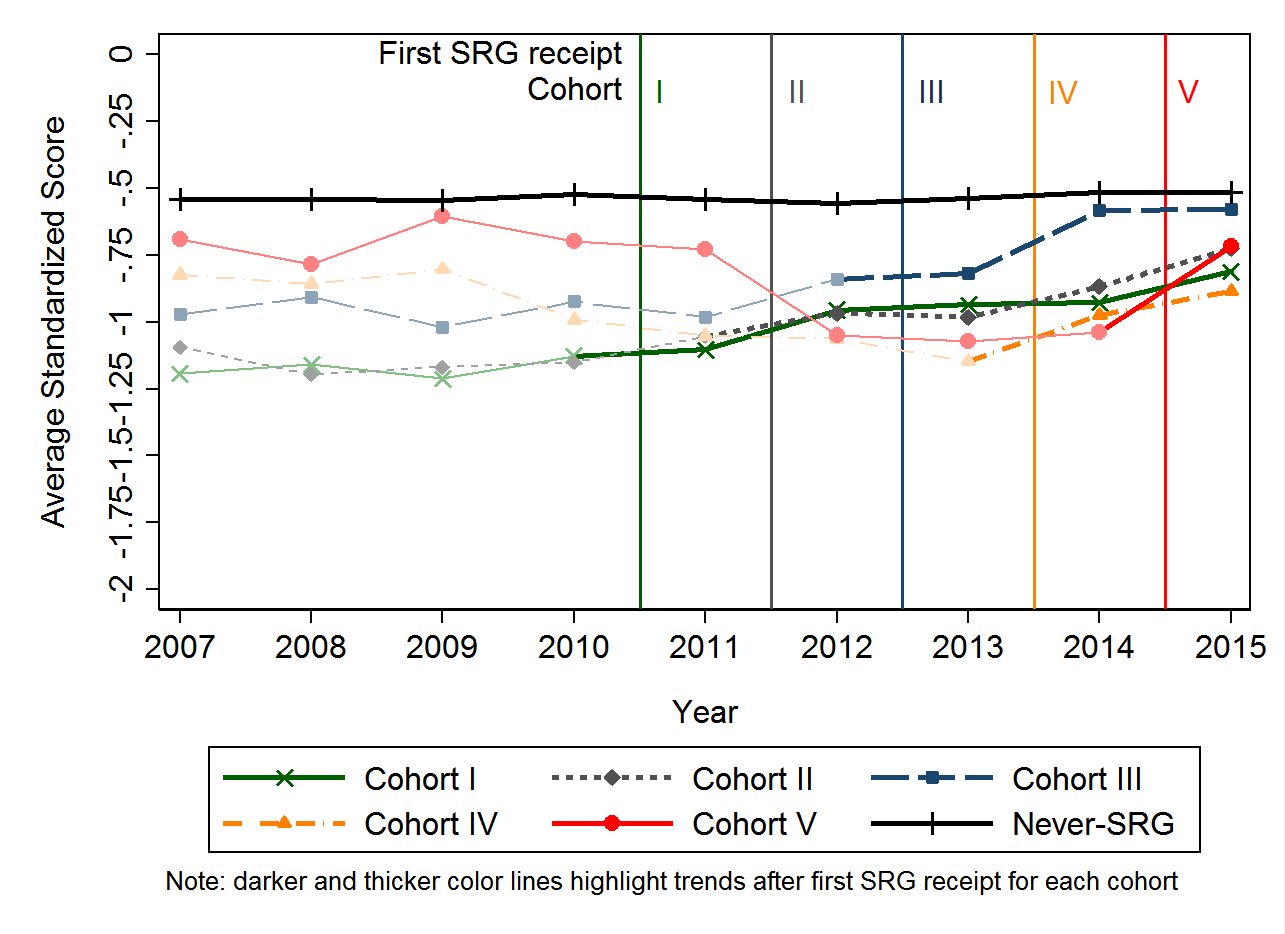 Figure 2. Mean Standardized Mathematics Score for Schools Serving Grades 3–8 by School Year and First SRG Receipt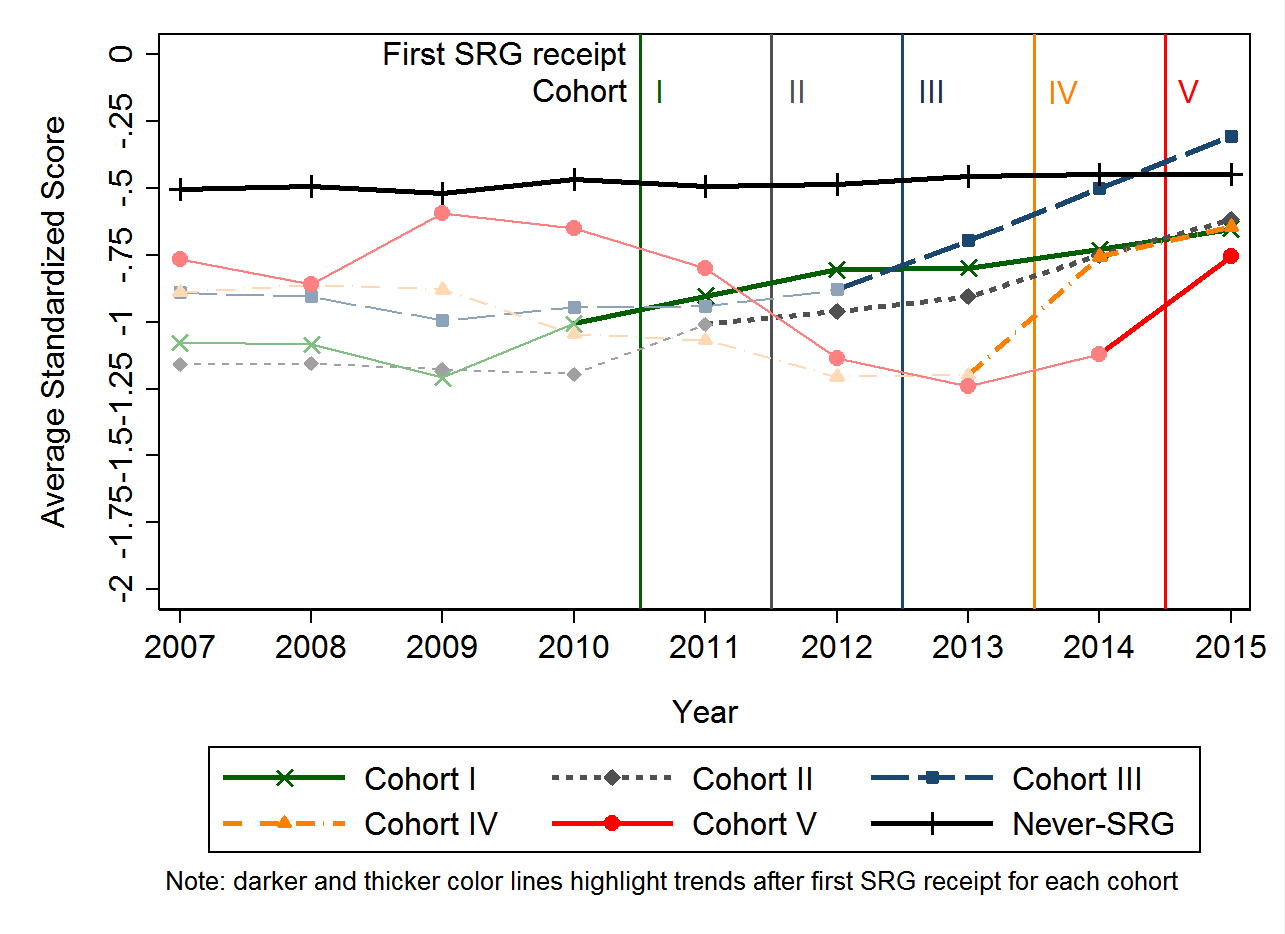 Figure 3. Mean Standardized ELA Score for Schools Serving Grade 10 by School Year and First SRG Receipt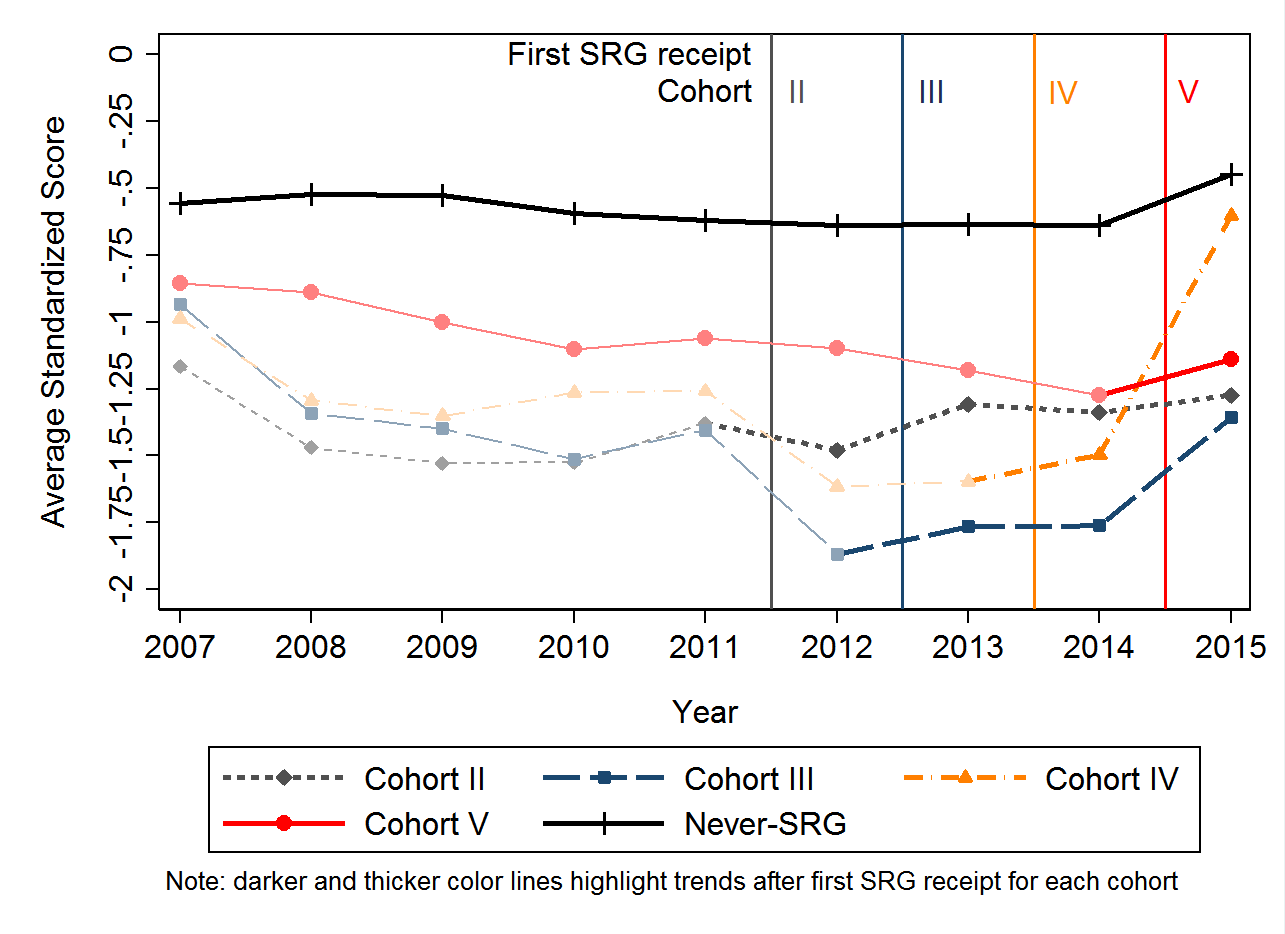 Figure 4. Mean Standardized Mathematics Score for Schools Serving Grade 10 by School Year and First SRG Receipt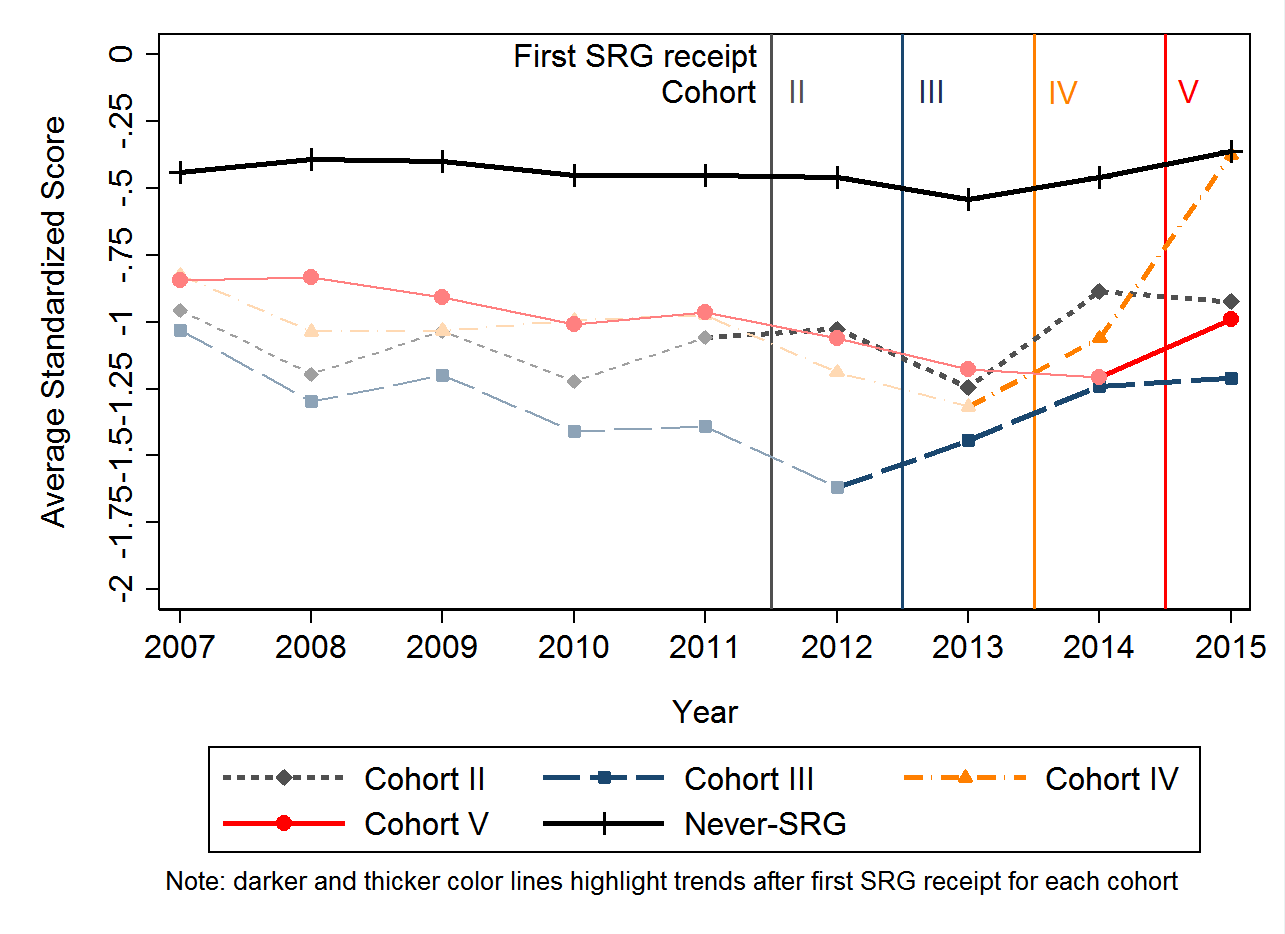 Comparative Interrupted Time Series AnalysisMain AnalysisThe results from the CITS analyses suggest the positive effects of attending a school that received an SRG on both ELA and mathematics student achievement scores, the magnitude of which increases over time. Given prior trends in test scores, and accounting for differences in student-level characteristics, one through three years after receiving an SRG, students in SRG schools have higher ELA standardized scores than would be expected given score changes in the comparison schools during the same period (see Figure 5). Estimates of SRG effect sizes are statistically significant and steadily increase years after postimplementation. Students attending SRG schools improved by.21 standard deviations more, on average, than their peers in comparison schools one year after SRG receipt, and this difference increases to .41 standard deviations three years after SRG receipt. To provide a perspective on what improvements of these sizes mean in terms of real student achievement, one-year score improvements of .21 standard deviations would move students who were originally at the 50th percentile (the state mean), up to scoring at the 58th percentile assuming a normal distribution of scores. Similarly, for mathematics, impacts range between .30 and .51 standard deviations one through three years after SRG receipt (Figure 6). In a normal distribution, a one-year score improvement of .30 standard deviations in mathematics would move students who originally scored at the 50th percentile to the 62th percentile. The magnitude of these results could be considered substantial. Considering that students in SRG schools were performing approximately .5 standard deviations below students in never-SRG schools within their districts in 2007, the three-year reading and mathematics gains of .41 and .51 respectively can be thought of as nearly closing these original test score gaps. In other words, after three years of SRG receipt, test scores of students in SRG schools nearly caught up to those of students in comparison district schools. (See Table B1 in Appendix B for the overall analysis full results.) Although there is no absolute scale for measuring whether an impact is substantially “large” or “small” in real terms, the size of an impact can be judged against the average gains that students typically make each year. For example, studies have shown that student scale scores in Grades 3–8 increase each year by an average of .23–.40 standard deviations in reading and .22–.56 standard deviations in mathematics (Lipsey et al., 2012). Based on these benchmarks, the program impacts found in this study suggest that after one year of implementation students in schools that received SRGs had obtained gains that were equivalent to one additional year of schooling on average, in both ELA and mathematics, compared with the gains that were made by students in comparison schools over the same time period. Another way to judge the impact is to compare it with the size of the average impact of other interventions. The average impact shown by rigorous studies using general standardized tests is .08 and .15 standard deviations in elementary and middle schools, respectively. Alternatively, the average impact shown by rigorous studies of whole-school reform projects, such as SRGs, is .11 standard deviations (Lipsey et al., 2012).One possible alternative explanation for seeing these differences between students in SRG schools and comparison schools could be changes in school-level characteristics over time. For instance, a hypothetical decrease in enrollment of traditionally disadvantaged students in SRG schools after grant receipt, together with an increase in this demographic of students in schools in the comparison group, could possibly explain why students in SRG schools had more improved outcomes than their peers in comparison schools. A descriptive analysis of student characteristics by SRG receipt status over time shows, however, that the student population in SRG cohorts and never-funded-SRG schools is considerably consistent over time (see Table A4 in Appendix A). Hence, changes in composition of school characteristics included in the study do not appear to explain the differences in achievement between students in SRG schools and comparison schools.Figure 5. ELA Achievement Score Effect Sizes by Years After First SRG Receipt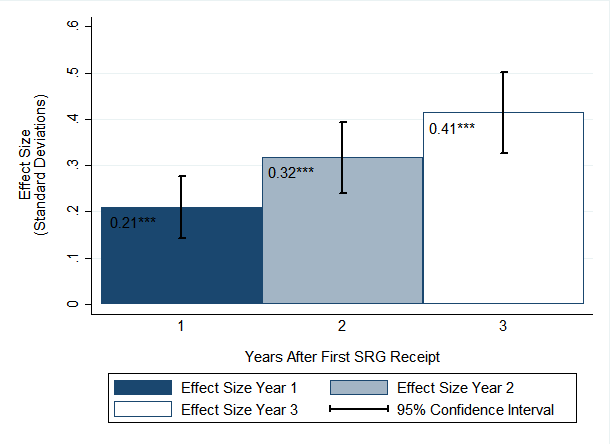 * p < .01, ** p < .005, *** p < .001Figure 6. Mathematics Achievement Score Effect Sizes by Years After First SRG Receipt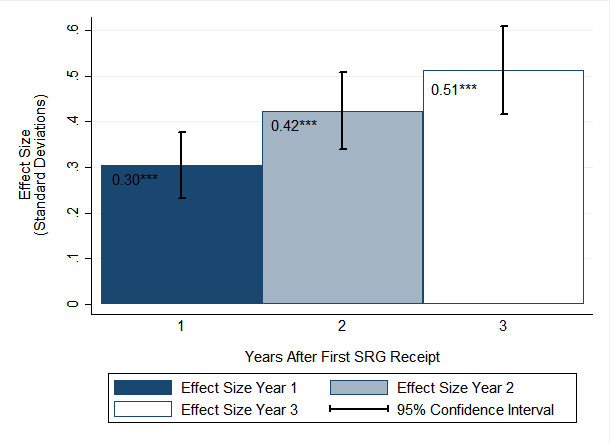 * p < .01, ** p < .005, *** p < .001Subgroup AnalysesSubgroup analyses were conducted based on district, student grade level, special student population classification, and cohort. The findings are summarized in the following subsections.District. The district subgroup analyses find a statistically significant positive impact of receiving an SRG one, two, and three years later for all three district subgroups: Boston, Springfield, and all other districts, in both ELA and mathematics (Figures 7 and 8). This finding suggests that results from the overall analysis are not driven by one specific district. (Tables C1, C2, and C3 in Appendix C show full results.)Figure 7. ELA Achievement Score Effect Sizes by District and Years After First SRG Receipt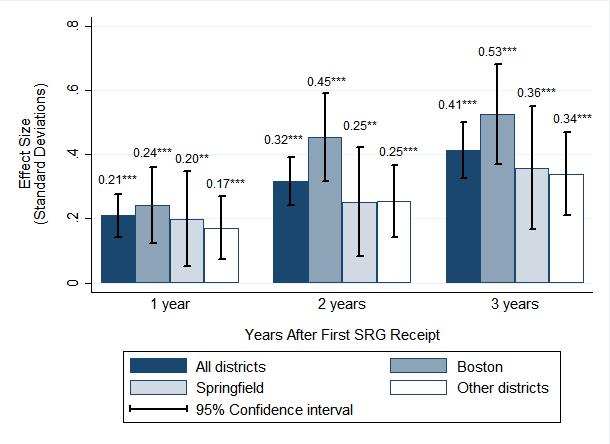 * p < .01, ** p < .005, *** p < .001Figure 8. Mathematics Achievement Score Effect Sizes by District and Years After First SRG Receipt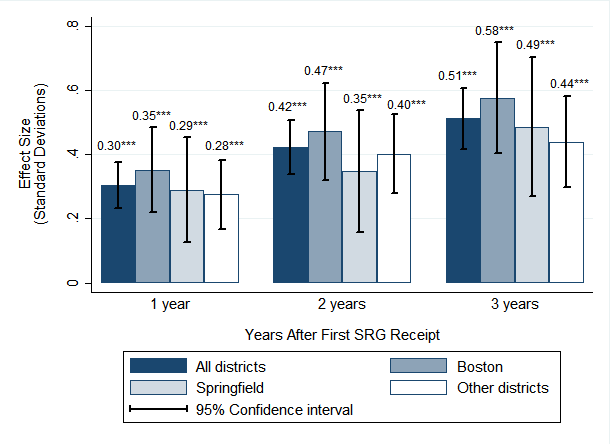 * p < .01, ** p < .005, *** p < .001Grade Range. Subgroup analyses by grade range found a statistically significant positive impact of being in a school that received an SRG one, two, and three years after SRG receipt in both ELA and mathematics for students in Grades 3–5 and for students in Grades 6–8. The magnitude and statistical significance are larger for the elementary grades, especially for the one-year estimates. For students in Grade 10, one-year through three-year impacts are positive and significant in mathematics, but not in ELA. See Figures 9 and 10. It should be noted, however, that because of the much smaller number of high school students observed in SRG schools, it is more difficult to capture a statistically significant effect. (Tables D1 through D3 in Appendix D show the full results.)Figure 9. ELA Achievement Score Effect Sizes by Grade Range and Years After First SRG Receipt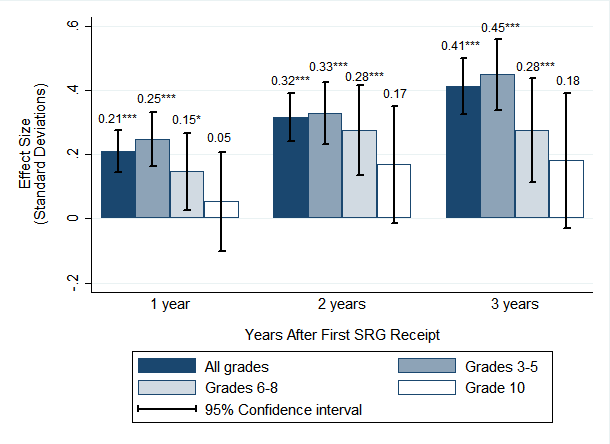 * p < .01, ** p < .005, *** p < .001Figure 10. Mathematics Achievement Score Effect Sizes by Grade Range and Years After First SRG Receipt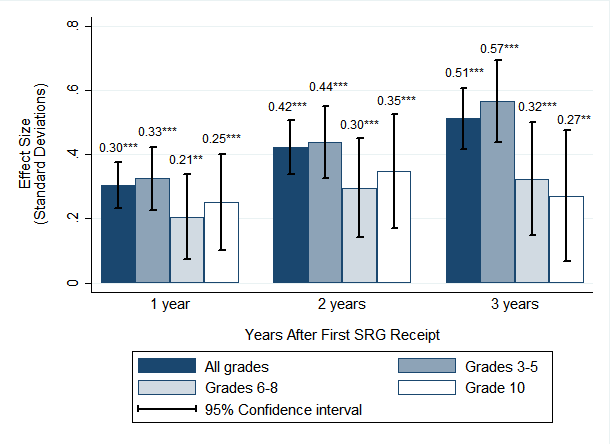 * p < .01, ** p < .005, *** p < .001Special Student Population Classification. The special student population analyses identified two robust statistical differences in the changes in achievement gaps between the SRG and comparison schools (see Table E1 in Appendix E). First, the achievement gap between ELL and non-ELL students decreased on both the ELA and mathematics assessments relative to the achievement gap between similar students in the comparison schools; these results were significant one, two, and three years after program implementation (Figures 11 and 12). Second, the ELA and mathematics achievement gap between students who received FRPL and those who did not similarly decreased relative to the achievement gap between these groups of students in the comparison schools one, two, and three years later (Figures 13 and 14). There were no statistically significant changes in the special education/non-special education achievement gap in SRG schools as compared with comparison schools in year 1, but were significant for both outcomes in year 2 and only for ELA in year 3 (Figures 15 and 16).Figure 11. ELA Achievement Score Effect Sizes by English Language Learner (ELL) Status and Years After First SRG Receipt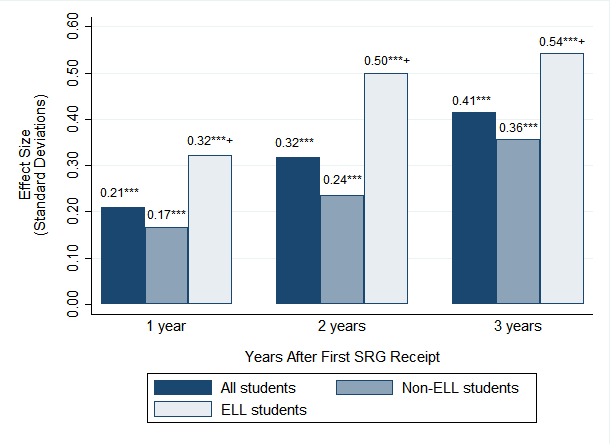 * p < .01, ** p < .005, *** p < .001; + significance refers to the subgroup difference (subgroup – nonsubgroup)  Figure 12. Mathematics Achievement Score Effect Sizes by English Language Learner (ELL) Status and Years After First SRG Receipt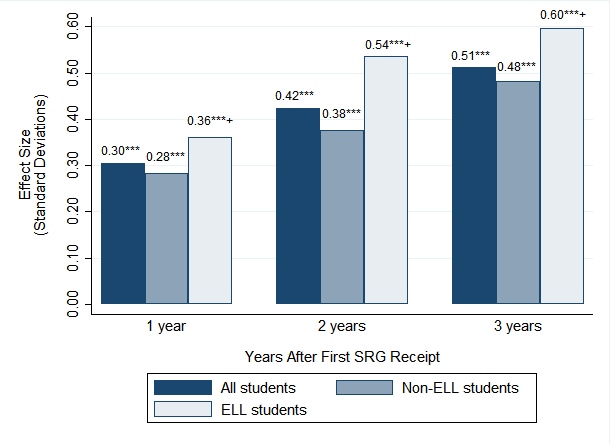 * p < .01, ** p < .005, *** p < .001; + significance refers to the subgroup difference (subgroup – nonsubgroup)  Figure 13. ELA Achievement Score Effect Sizes by Free or Reduced-Price Lunch (FRPL) Status and Years After First SRG Receipt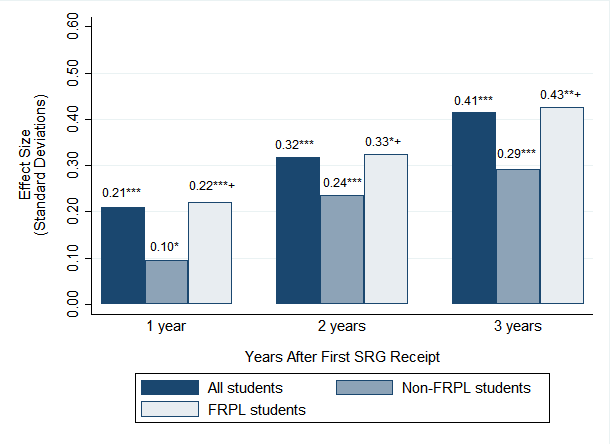 * p < .01, ** p < .005, *** p < .001; + significance refers to the subgroup difference (subgroup – nonsubgroup)  Figure 14. Mathematics Achievement Score Effect Sizes by Free or Reduced-Price Lunch (FRPL) Status and Years After First SRG Receipt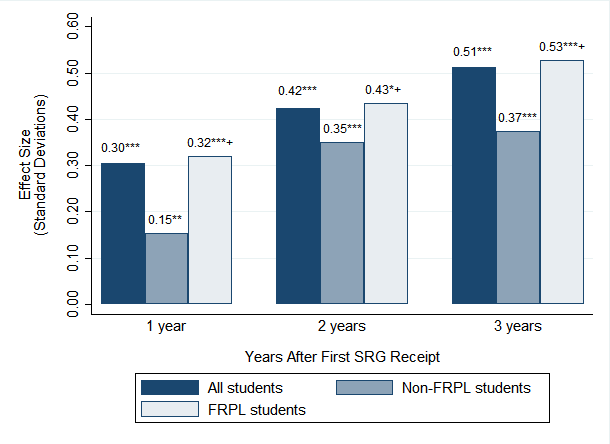 * p < .01, ** p < .005, *** p < .001; + significance refers to the subgroup difference (subgroup – nonsubgroup)  Figure 15. ELA Achievement Score Effect Sizes by Special Education Status and Years After First SRG Receipt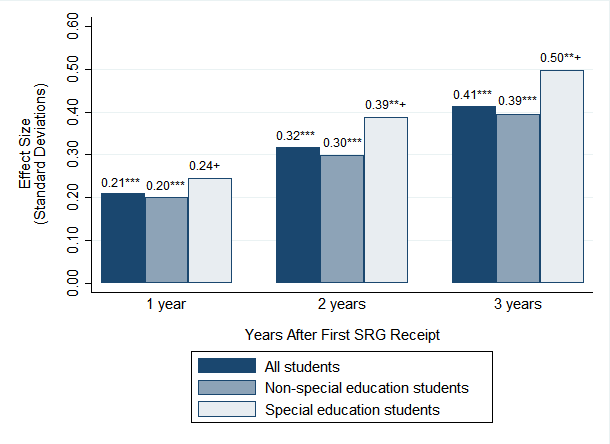 * p < .01, ** p < .005, *** p < .001; + significance refers to the subgroup difference (subgroup – nonsubgroup)  Figure 16. Mathematics Achievement Score Effect Sizes by Special Education Status and Years After First SRG Receipt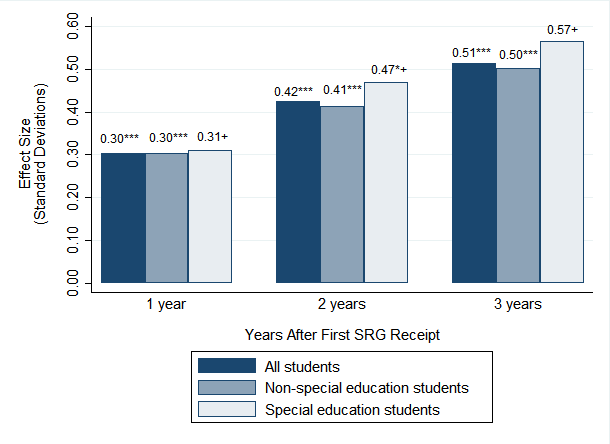 * p < .01, ** p < .005, *** p < .001; + significance refers to the subgroup difference (subgroup – nonsubgroup)  Cohort. Subgroup analysis by cohort also shows positive and statistically significant impacts one, two, and three years later for all cohorts in both ELA and mathematics (Figures 17 and 18). The 1-year impact in ELA for Cohort III is the only exception, being positive but insignificant. Impact estimates consistently increase over time for all cohorts. This finding suggests that the results from the overall analysis are not driven by any given cohort. (See Tables F1 and F2 in Appendix F for the full results.) Figure 17. ELA Achievement Score Effect Sizes by Cohort and Years After First SRG Receipt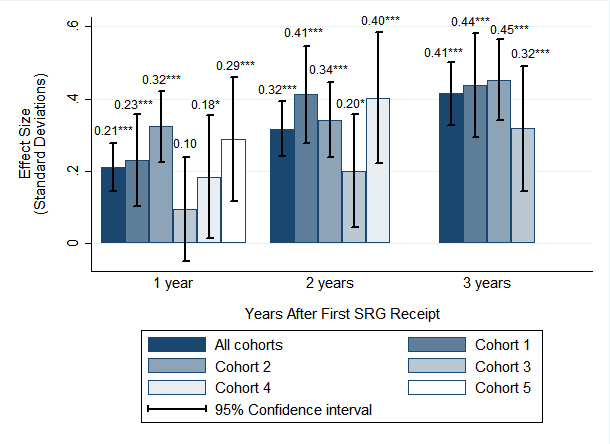 * p < .01, ** p < .005, *** p < .001Figure 18. Mathematics Achievement Score Effect Sizes by Cohort and Years After First SRG Receipt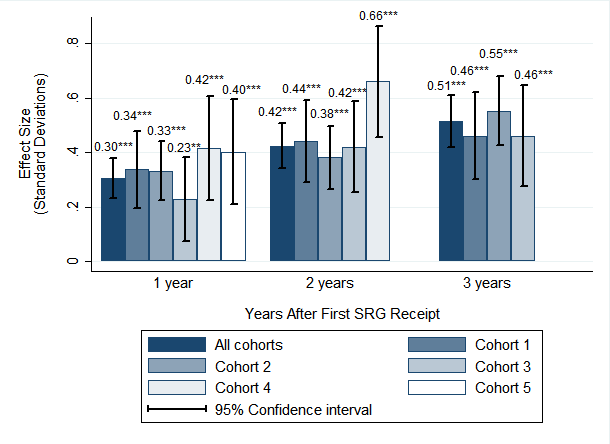 * p < .01, ** p < .005, *** p < .001IV. ConclusionThis report describes the findings from a quasi-experimental impact analysis that examined the extent to which SRG receipt affects student academic outcomes. It is one component of a larger evaluation that AIR conducted to assess the implementation and impact of targeted supports, including SRGs, provided to Level 4 schools in Massachusetts to support school and district turnaround. The outcomes examined here include student achievement in ELA and mathematics.The results from this evaluation show that, when considering prior achievement trends, students in the SRG schools experienced greater gains on both the ELA and mathematics assessments administered statewide in Massachusetts compared with students in the comparison schools. These gains were particularly strong for students who are English Language Learners or receive Free or Reduced Price Lunch. Moreover, the gains were robust across districts, grade levels, and SRG cohorts, and generally remained strong across all three years of program implementation. Considering that students in SRG schools were performing approximately .5 standard deviations below students in never-SRG schools within their districts in 2007, the three-year results can be thought of as nearly closing this gap. That is, after three years of SRG receipt, test scores of students in SRG schools nearly caught up to those of students in comparison district schools. Despite compelling findings from these analyses, actual yearly student achievement data shows that some individual SRG schools have more difficulty improving student outcomes than others. The companion implementation report, which focuses on school-level strategies characteristic of improving SRG schools, provides some plausible explanations for variation in impact across individual schools.Taken together, these findings suggest that the way ESE has administered and implemented federally-funded School Improvement Grants (as SRG) is generally working, as measured by improved student achievement. To improve program outcomes even further, and more consistently across individual schools, ESE could focus on increasing supports for those strategies highlighted in the implementation report as characteristic of improving schools.  Future research focused on unpacking the impact analyses presented here could include exploring the drop off in impact by grade 10 and the relationship between impact and implementation of specific turnaround practices and related strategies.ReferencesHallberg, K., Williams, R. T., & Swanlund, A. (2015). Assessing the validity of comparative interrupted time series designs in practice: Lessons learned from two within-study comparisons.  Paper presented at the annual meeting of the Association for Public Policy Analysis and Management, Miami, FL. Lipsey, M. W., Puzio, K., Yun, C., Hebert, M. A., Steinka-Fry, K., Cole, M. W., et al. (2012). Translating the statistical representation of the effects of education interventions into more readily interpretable forms (NCSER 2013-3000). Washington, DC: U.S. Department of Education, Institute of Education Sciences, National Center for Special Education Research. Retrieved from http://ies.ed.gov/ncser/pubs/20133000/pdf/20133000.pdfShadish, W. R., Cook, T. D., & Campbell, D. T. (2001). Experimental and quasi-experimental designs for generalized causal inference (2nd ed.). Mason, OH: Cengage Learning.Appendix A. CITS Technical ApproachAmerican Institutes for Research (AIR) used a multilevel comparative interrupted time series (CITS) model that accounts for nesting by means of district fixed effects, time random effects, and school random effects to determine whether School Redesign Grants (SRGs) had an impact on student achievement 1, 2, 3, 4, and 5 years after program implementation. CITS is one of the strongest quasi-experimental designs that can be used when a comparison or control series can be constructed (Shadish, Cook, & Campbell, 2001). This method compares the outcomes of a treatment group with a comparison group after a treatment occurs, relative to their baseline trends prior to program implementation, to determine program impact. The CITS analysis for this study compares Level 4 schools receiving SRGs with all other within-district schools serving approximately the same grade range of students that by then had not received an SRG. Differences in the preintervention outcome trends for SRG schools and the comparison schools preceding program implementation are compared with differences in average outcomes 1 through 5 years following SRG receipt to demonstrate the extent to which a sharp discontinuity exists in the outcome measures of students in SRG schools each year following SRG receipt. This methodology is appropriate for contexts where an abrupt policy change occurs and where multiple pre- and post-intervention data are available. Within-district school comparisons were possible due to the nature of the intervention, where only certain schools within a district received SRG grants in a given year.The model used in the main analysis is represented by the following equation:In this model, Yitj is the outcome measure (i.e., the standardized score) for student i in school j at time t; Grantj is an indicator for school j that received an SRG (i.e., a treatment school); Timet is the outcome trend across time (years 2007–2015 are coded 1 through 9, respectively); Y11t, Y12t, Y13t, Y14t, and Y15t are indicators for years 2011, 2012, 2013, 2014 and 2015; and PY1tj, PY2tj,PY3tj, PY4tj and PY5tj are indicators for whether student j at time t was in a school that had received an SRG 1, 2, 3, 4, and 5 years, respectively, after program implementation. In this model, each indicator for a student is coded as 1 if it applies to a student and 0 otherwise. For example, a student who has an outcome observed in a Cohort II SRG school in 2012 would be coded 1 for Grantj, 1 for Y12, and 1 for PY1 (because 2012 is the first year in the post-SRG time period for schools in Cohort II). Because GrantjTimet is an interaction between Grantj and Timet, the student also would be coded as 1 multiplied by Time for GrantjTimet, which allows for different pretreatment trends for SRG and non-SRG schools. Districtj is a vector for district fixed effects and HSi is an indicator that takes the value of one for students attending high school Grade 10 and the value of zero for students attending elementary/middle Grades 3–8; these two indicators allow students in SRG schools to be compared only with students in non-SRG schools serving similar grade levels in the same district. The model also includes a set of student-level characteristics Xitj (i.e., race, gender, English language learner [ELL] status, free or reduced-price lunch [FRPL] status, and special education status) that also may account for differences in student outcomes. Random effects were included to account for school, cohort, and student effects by adding a random error term for each school (vj), time (utj), and student (eitj).Accounting for all student outcomes across time, the β4, β5, β6, β7 and β8 coefficients in the model represent the variation in differences of outcomes between the SRG schools and the comparison schools prior to and 1, 2, 3, 4, and 5 years after SRG receipt, respectively (i.e., the 1- through 5-year posttreatment effects). In other words, these coefficients are the differences in outcomes for schools receiving SRGs 1 through 5 years after receiving an SRG compared with their outcomes before receiving an SRG, subtracting the difference in outcomes found in the comparison schools during the same time period. Thus, β4 is the one year postimplentation effect parameter that pools information across Cohorts I to V, β5 is the two year postimplementation effect that only pools from Cohorts I to IV given that only these cohorts had at least two years of postimplementation data available, and so forth, until β8 only pools from Cohort I. The β1 coefficient compares the mean 2007 outcome score (i.e., the standardized English language arts [ELA] or mathematics score) between students in treatment schools and comparison schools, the β2 coefficient represents the 2007–10 trend in the outcome measure for the comparison schools, and the β3 coefficient is the difference in the 2007–10 outcome trend between the comparison and SRG schools. β9- β13 are the differences in the mean outcome for comparison schools in 2011, 2012, 2013, 2014, and 2015, respectively, compared with the 2007–10 outcome trend (i.e., what would have been expected of SRG schools in these years in the absence of an SRG). The same model was used to conduct the subgroup analyses by district, student grade, and cohort, creating subsets of the analytical sample for each analysis and removing the Districtj and HSi for the district and student-grade analyses, respectively. For the special populations subgroup analysis, additional terms were added to the model to determine whether receiving an SRG had an impact on student outcomes after program implementation: In this model, each subgroup analysis—ELL status, FRPL status, and special education status—was run individually. PY1tjSubgroupitj through PY5tjSubgroupitj were added to indicate whether there was a difference in the difference in differences of a student in a subgroup versus not in a subgroup in an SRG school versus a comparison school after program implementation. Therefore, the β17 through β21 coefficients represent the 1-, 2-, 3-, 4-, and 5-year changes in the gap between students in a subgroup or not in a subgroup in the SRG schools postintervention compared with preintervention versus the changes in the gap between students in a subgroup or not in a subgroup in the non-SRG schools postintervention compared with preintervention. GrantjSubgroupitj is the preintervention time period difference in the differences between students in the subgroup versus those not in a subgroup between SRG and non-SRG schools. TimettSubgroupitj and the triple interaction term GrantjTimetSubgroupitj allow for different time pretrends between students in a subgroup and those not in a subgroup for SRG and comparison schools. Table A4 shows the distribution of the student-level variables included in the models by year and SRG receipt status.Outcome Measure: AIR examined the SRG impact on two student achievement outcomes: (1) ELA and (2) mathematics. See Tables A1 and A2 for the distribution of the outcome measures.Student scores from the Massachusetts Comprehensive Assessment System (MCAS) were standardized within grade, year, and subject. Prior to the 2014–15 school year, the primary measure of achievement used to standardize was students’ MCAS raw scores in ELA and mathematics. During the 2014–15 school year, however, districts could elect which test to administer, the Partnership for Assessment of Readiness for College and Careers (PARCC) or MCAS. Districts’ decision applied to every school across the district with the exception of the three largest districts (Boston, Springfield and Worcester) where schools had the option to decide on a school-by-school basis. Because of the different psychometric properties of these tests and sample selection issues, student theta scores were used to combine data from both assessments. MCAS and PARCC theta scores were transformed into z-scores prior to combining them to measure student achievements. Table A1. Standardized Mean ELA Scores by Grade and SRG Receipt Status (Cohort)Note. Standard deviation is reported in parentheses.Table A2. Standardized Mean Mathematics Scores by Grade and SRG Receipt StatusNote. Standard deviation is reported in parentheses.Table A3. Total Number of Students by Year and SRG Receipt Status (Cohort)Table A4. Student Demographics by Year and SRG Receipt Status (Cohort)Table A4. Student Demographics by Year and SRG Receipt Status (Cohort) (continued)	Table A4. Student Demographics by Year and SRG Receipt Status (Cohort) (continued)Appendix B. CITS OutcomesTable B1 present the comparative interrupted time series (CITS) outcomes for student achievement, English language arts (ELA), and mathematics. For each model, the coefficients on 1-, 2-, 3-, 4-, and 5-year postimplementation represent the overall effects of a School Redesign Grant (SRG) 1 through 5 years after receiving the grant. These effects represent the changes in the outcomes of students in the SRG schools after program implementation compared with changes in outcomes of students in the comparison schools while controlling for other student-level demographics (i.e., special education status, free or reduced-price lunch status, English language learner status, gender, and race). Student achievement outcomes are standardized; thus, effect sizes should be interpreted as standard deviation changes. Because of the cohort structure of program implementation (Cohort I received an SRG at the start of the 2011 school year, Cohort II in 2012, Cohort III in 2013, Cohort IV in 2014, and Cohort V in 2015) and outcome data were available only through 2015, the effects of receiving a grant 1 year later (the first school year after receiving the grant) are estimated for all schools, the effects of receiving a grant 2 years later are estimated for schools in Cohorts I–IV, the effects of receiving a grant 3 years later are estimated for Cohorts I–III, and so forth. Five-year effects are only estimated using Cohort I schools. Table B1. CITS Outcomes: Student AchievementNote. Standard errors are presented in parentheses.* p < .1, ** p < .05, *** p < .01Appendix C. CITS Outcomes by DistrictTables C1 through C3 show the comparative interrupted time series (CITS) outcomes for student achievement separately for three groups of districts: Boston Public Schools, Springfield Public Schools, and eight other districts combined. Separate analyses were conducted in this way because Boston and Springfield each comprise approximately one third of the total number of schools receiving a School Redesign Grant (SRG). Conducting analyses separately by district allows for determining whether receiving an SRG had a statistically significant effect specifically for schools in Boston, Springfield, and the other eight districts. This is potentially important because with the large proportion of schools in Boston and Springfield, the main results are driven largely by the schools in these two districts. It is therefore possible that the main results might find a statistically significant program effect, but the subgroup analyses reveal that the impact is statistically significant only for schools in one of these district subgroups. The reverse also is possible; the main findings may be null, whereas one or more of the groups of schools has statistically significant effects. For each model, the coefficients on the 1-, 2-, 3-, 4-, and 5-year postimplementation represent the effects of receiving an SRG 1 through 5 years after receiving the grant for all schools within the district(s) included in the subgroup. Because some districts did not have schools in all cohorts, not all subgroups have effects for all postimplementation years. Table C1. CITS Outcomes: Boston Student AchievementNote. Standard errors are presented in parentheses.* p < .1, ** p < .05, *** p < .01Table C2. CITS Outcomes: Springfield Student AchievementNote. Standard errors are presented in parentheses.* p < .1, ** p < .05, *** p < .01Table C3. CITS Outcomes: Other Districts’ Student AchievementNote. Standard errors are presented in parentheses.* p < .1, ** p < .05, *** p < .01Appendix D. CITS Outcomes by Grade RangeTables D1 through D3 show the comparative interrupted times series (CITS) outcomes for student achievement separately for students in Grades 3–5, Grades 6–8, and Grade 10. Conducting analyses separately by grade range allows for determining whether receiving a School Redesign Grant (SRG) had a statistically significant effect separately among students in Grades 3–5, Grades 6–8, and Grade 10. This is potentially important because it is possible that the impact of SRGs differs depending on the grade of the students. For each model, the coefficients on the 1-, 2-, 3-, 4-, and 5-year postimplementation represent the effects of receiving an SRG 1 through 5 years after receiving a grant for students in the grade-range subgroup. Table D1. CITS Outcomes: Schools Serving Grades 3–5—Student AchievementNote. Standard errors are presented in parentheses.* p < .1, ** p < .05, *** p < .01Table D2. CITS Outcomes: Schools Serving Grades 6–8—Student AchievementNote. Standard errors are presented in parentheses.* p < .1, ** p < .05, *** p < .01Table D3. CITS Outcomes: Schools Serving Grade 10—Student AchievementNote. Standard errors are presented in parentheses.* p < .1, ** p < .05, *** p < .01Appendix E. CITS Outcomes by Special PopulationTable E1 show the comparative interrupted time series (CITS) outcomes for student achievement for three special populations of students: English language learners (ELLs), special education students, and students receiving free or reduced-price lunch (FRPL). The coefficients on the 1-, 2-, 3-, 4-, and 5-year postimplementation represent the effects on outcomes of a school receiving a School Redesign Grant (SRG) 1 through 5 years after receiving a grant for students who are not part of the subgroup (non-ELL, non-special education, and non-FRPL). Interactions between being in a treatment school and being a special population student are included in these models to determine whether being in a school that received an SRG had a differential impact for special populations of students. The coefficients on the Post Year 1 through Post Year 5 × Subgroup terms represent the differences in the effect of being in a school that received an SRG between students who are and are not part of the special population (i.e., the difference-in-difference-in-difference). Therefore, if one wanted to calculate the Post Year 1 effect of receiving an SRG for students in the subgroup, one would need to add the coefficients for Post Year 1 and Post Year 1 x Subgroup.Table E1. Regression Outcomes for Special Populations Within the SRG and Comparison Schools: Student AchievementNote. Standard errors are presented in parentheses.* p < .1, ** p < .05, *** p < .01Appendix F. CITS Outcomes by CohortTables F1 and F2 show the comparative interrupted time series (CITS) outcomes for English language arts (ELA) and mathematics separately for the five School Redesign Grant (SRG) cohorts, respectively. Conducting analyses separately by cohort allows for determining whether receiving an SRG had a statistically significant effect specifically for schools in Cohorts I, II, III, IV, and V. This is potentially important for two reasons. First, because nearly 60% of the SRG schools in this sample are from Cohorts I and II, the main results are disproportionally driven by the schools in these two cohorts. It is therefore possible that the main results might find a statistically significant program effect, but the subgroup analyses reveal that the impact is statistically significant only for schools in some cohorts. The reverse also is possible; the main findings may be null, whereas one or more of the cohorts have statistically significant effects. Second, because each cohort received its SRG grant in different years, later implementers could have been able to benefit from the learning experience of earlier cohorts and have an impact on student achievement. This subgroup analysis therefore allows us to compare impacts between early and late implementers. For each model, the coefficients on the 1-, 2-, 3-, 4-, and 5-year postimplementation represent the effects of receiving an SRG 1 through 5 years after receiving the grant for all schools within a cohort. Because each cohort received the SRG in a different year, not all cohorts have effects for all postimplementation years. Table F1. CITS Outcomes by Cohort: ELANote. Standard errors are presented in parentheses. Boston serves as district reference group for all models with the exception of Cohort III in which Lawrence is the reference. * p < .1, ** p < .05, *** p < .01Table F2. CITS Outcomes by Cohort: MathematicsNote. Standard errors are presented in parentheses. Boston serves as district reference group for all models with the exception of Cohort III in which Lawrence is the reference. * p < .1, ** p < .05, *** p < .01LOCATIONSDomesticWashington, D.C.Atlanta, GAAustin, TXBaltimore, MDCayce, SCChapel Hill, NCChicago, ILColumbus, OHFrederick, MDHonolulu, HIIndianapolis, INMetairie, LANaperville, ILNew York, NYRockville, MDSacramento, CASan Mateo, CAWaltham, MAInternationalEgyptHondurasIvory CoastKyrgyzstanLiberiaTajikistanZambiaEvaluation of Level 4 School Turnaround Efforts in MassachusettsPart 2: Impact of School Redesign GrantsSeptember 2016Christina LiCalsi, Ph.D.
Dionisio García Píriz

1000 Thomas Jefferson Street NW
Washington, DC 20007-3835
202.403.5000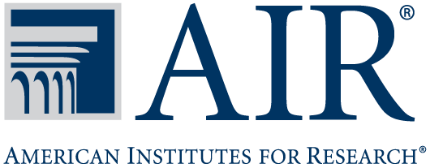 www.air.orgCopyright © 2016 American Institutes for Research. All rights reserved.DistrictSchool NameGrades ServedBostonBlackstone School 3–5BostonDearborn School 6–8BostonElihu Greenwood School 3–5BostonHarbor School6–8BostonJohn F. Kennedy School3–5BostonJohn P. Holland School3–5BostonOrchard Gardens School3–8BostonPaul A. Dever School3–5BostonWilliam Monroe Trotter School3–5SpringfieldM. Marcus Kiley Middle School6–8DistrictSchool NameGrades ServedBostonBurke High School10Fall RiverJohn J Doran School3–7HolyokeDean Technical High School10HolyokeMorgan K–8 School3–8LawrenceCommunity Day Arlington Elementary3–4LowellMurkland Elementary3–4LynnE. J. Harrington Elementary3–5SpringfieldAlfred G Zanetti School3–8SpringfieldBrightwood Elementary3–5SpringfieldChestnut Street Middle School6–8SpringfieldElias Brookings Elementary3–5SpringfieldGerena Elementary3–5SpringfieldHomer Street Elementary3–5SpringfieldKennedy Middle School6–8SpringfieldWhite Street School3–5WorcesterChandler Elementary3–6WorcesterUnion Hill School3–6DistrictSchool NameGrades ServedLawrenceBusiness Management and Finance High School10LawrenceInternational High School10LawrenceSpark Academy5–8LawrenceUP Academy Leonard6–8LynnConnery Elementary3–5SalemBentley Elementary3–5SpringfieldHigh School of Commerce10WorcesterBurncoat Street Elementary3–6DistrictSchool NameGrades Served BostonMattahunt Elementary3–5BostonThe English High School10LawrenceOliver Partnership School3–5LawrenceUP Academy Oliver6–8New BedfordHayden/McFadden Elementary3–5SpringfieldWilliam N. DeBerry Elementary3–5DistrictSchool NameGrades ServedBostonChanning Elementary3–5BostonWinthrop Elementary3–5Fall RiverWatson Elementary3–5New BedfordNew Bedford High School10SpringfieldSpringfield High School of Science and Technology10SpringfieldMilton Bradley Elementary3–5DistrictCohort ICohort IICohort IIICohort IVCohort VTotalBoston9102214Fall River010012Holyoke020002Lawrence014207Lowell010001Lynn011002New Bedford000112Salem001001Springfield1811213Worcester021003Total101786647SRG CohortGrades 3–5Grades 6–8Grade 10Cohort I740Cohort II1372Cohort III433Cohort IV411Cohort V402Total32158GradeSchool YearNNNNNNStandardized ScoreStandardized ScoreStandardized ScoreStandardized ScoreStandardized ScoreStandardized ScoreGradeSchool YearNever-SRGCohort ICohort IICohort IIICohort IVCohort VNever-SRGCohort ICohort IICohort IIICohort IVCohort VThird2006–0710,797563799142277231-0.51 (1.12)-1.15 (1.16)-1.17 (1.13)-0.84 (1.16)-0.72 (1.09)-0.87 (1.12)Third2007–0810,557547799147283247-0.53 (1.1)-1.19 (1.11)-1.13 (1.13)-0.91 (1.29)-0.76 (0.97)-0.9 (1.05)Third2008–0910,776524826173304228-0.5 (1.1)-1.22 (1.03)-1.14 (1.11)-0.89 (1.17)-0.82 (1.04)-0.71 (0.99)Third2009–1010,473539841178297201-0.45 (1.12)-1.1 (1.19)-1.18 (1.2)-0.81 (1.22)-1 (1.15)-0.84 (1.02)Third2010–1110,601496794153320192-0.49 (1.15)-1.04 (1.25)-0.94 (1.2)-0.71 (1.21)-1 (1.27)-0.8 (1.09)Third2011–1211,031540821157258217-0.51 (1.13)-0.89 (1.13)-0.83 (1.14)-0.68 (1.14)-1.09 (1.2)-1.06 (1.17)Third2012–1311,253563856159308243-0.49 (1.11)-0.84 (1.17)-0.83 (1.15)-0.63 (1.13)-1.18 (1.2)-1.16 (1.1)Third2013–1411,237545829145337237-0.45 (1.15)-0.83 (1.2)-0.7 (1.19)-0.25 (1.03)-0.82 (1.18)-1.07 (1.13)Third2014–1511,356550917167316196-0.46 (0.99)-0.77 (1.1)-0.67 (1.09)-0.45 (0.84)-0.9 (0.99)-0.8 (0.97)Fourth2006–0710,472494829174252230-0.49 (1.11)-1.45 (1.16)-1.29 (1.1)-1.17 (1.39)-0.89 (1.08)-0.52 (0.97)Fourth2007–0810,623532789136251225-0.5 (1.11)-1.39 (1.14)-1.45 (1.17)-0.94 (1.34)-0.8 (1.14)-0.69 (1.08)Fourth2008–0910,477500822170268269-0.53 (1.1)-1.29 (1.09)-1.34 (1.07)-1.22 (1.26)-0.75 (1.07)-0.53 (0.96)Fourth2009–1010,676471799187273224-0.49 (1.07)-1.26 (1.07)-1.29 (1.07)-1.01 (1.1)-1.03 (1.01)-0.55 (0.91)Fourth2010–1110,603497827164287209-0.48 (1.11)-1.23 (1.16)-1.01 (1.14)-0.91 (1.11)-1.17 (1.08)-0.63 (0.91)Fourth2011–1210,625490766149298228-0.5 (1.12)-1.09 (1.09)-0.88 (1.18)-0.79 (1.03)-1.06 (1.12)-1.09 (1.14)Fourth2012–1310,818511871164265224-0.47 (1.1)-1.01 (1.18)-0.9 (1.11)-0.76 (1.11)-1.2 (1.15)-1.05 (1.06)Fourth2013–1411,095514830150298253-0.48 (1.12)-0.98 (1.14)-0.71 (1.19)-0.68 (1.06)-1.16 (1.14)-1.1 (1.13)Fourth2014–1510,862502843135304213-0.36 (0.99)-0.76 (0.99)-0.46 (1.01)-0.28 (0.92)-0.82 (0.97)-0.58 (0.85)Fifth2006–0710,421508593247277254-0.54 (1.1)-1.11 (1.06)-1.21 (1.09)-0.97 (1.2)-1.04 (1.08)-0.68 (1.06)Fifth2007–089,979467622261256224-0.53 (1.11)-1.15 (1.08)-1.34 (1.11)-0.91 (1.15)-1.17 (1.12)-0.76 (1)Fifth2008–0910,308488594268236213-0.53 (1.12)-1.34 (1.15)-1.38 (1.22)-0.99 (1.17)-0.81 (1.15)-0.59 (1.03)Fifth2009–1010,207462650273283238-0.51 (1.11)-1.09 (1.09)-1.22 (1.16)-0.89 (1.16)-1.16 (1.18)-0.72 (1.08)Fifth2010–1110,455449627276302214-0.53 (1.1)-1.07 (1.06)-1.05 (1.12)-0.82 (1.09)-1.13 (1.05)-0.75 (1.06)Fifth2011–1210,306476610275271209-0.5 (1.1)-0.91 (1.01)-0.89 (1.09)-0.62 (1.05)-1.1 (1.03)-0.99 (1.07)Fifth2012–1310,037420565236259210-0.47 (1.09)-0.99 (1.15)-0.91 (1.12)-0.63 (1.06)-1.09 (1.07)-0.99 (1.12)Fifth2013–1410,143429643254212208-0.49 (1.07)-0.92 (1.07)-0.76 (1.09)-0.51 (1.02)-1.07 (1.01)-0.93 (1.12)Fifth2014–1510,187451595277264192-0.55 (1.03)-0.82 (0.93)-0.74 (1.03)-0.62 (1.06)-1.07 (1.09)-0.78 (1.02)Sixth2006–079,362542712280700-0.6 (1.11)-1.12 (1.07)-1.13 (1.17)-1.06 (1.03)-0.97 (1.09)_Sixth2007–089,080511784268760-0.55 (1.12)-1.1 (1.09)-1.07 (1.23)-0.99 (1.11)-0.71 (1.17)_Sixth2008–098,745512662239710-0.55 (1.13)-1.13 (1.11)-1.1 (1.25)-1.02 (1.11)-1.11 (1.12)_Sixth2009–109,165536670231530-0.55 (1.1)-1.14 (1.09)-1.13 (1.17)-0.89 (1.03)-0.55 (0.91)_Sixth2010–119,123509713235690-0.61 (1.12)-1.17 (1.12)-1.19 (1.15)-1.09 (1.18)-0.87 (1.06)_Sixth2011–129,391426747245810-0.64 (1.08)-0.86 (1.02)-0.99 (1.12)-0.98 (1.03)-1.16 (1.04)_Sixth2012–139,178470699275810-0.6 (1.09)-0.88 (1)-1.1 (1.1)-0.75 (0.99)-1.18 (0.95)_Sixth2013–149,1264136312421130-0.53 (1.1)-0.88 (1.05)-1.03 (1.04)-0.6 (1.06)-1.04 (1.15)_Sixth2014–159,084427359263970-0.55 (1.04)-0.72 (0.98)-0.89 (1.12)-0.77 (1)-0.85 (1.04)_Seventh2006–079,951521681254700-0.57 (1.12)-1.15 (1.19)-0.81 (1.27)-0.89 (1.19)-0.6 (0.93)_Seventh2007–089,747545692235680-0.61 (1.13)-1.11 (1.08)-1.16 (1.24)-0.9 (1.05)-0.63 (1.09)_Seventh2008–099,369544668252700-0.62 (1.1)-1.23 (1.06)-1.03 (1.2)-1.01 (0.99)-0.77 (0.93)_Seventh2009–109,183500571209720-0.6 (1.08)-1.12 (0.93)-1.11 (1.22)-1.03 (1.14)-0.86 (1.01)_Seventh2010–119,559517584231690-0.58 (1.1)-1.06 (1.1)-1.15 (1.23)-0.92 (1.07)-0.72 (1.05)_Seventh2011–129,781431603218770-0.62 (1.11)-0.96 (1.16)-1.17 (1.18)-0.99 (1.23)-0.96 (1.19)_Seventh2012–139,938441588249880-0.59 (1.1)-0.95 (1.06)-1.12 (1.24)-0.96 (1.13)-1.19 (1.26)_Seventh2013–149,888472562248950-0.6 (1.14)-0.99 (1.12)-1.17 (1.16)-0.62 (1.17)-0.97 (1.36)_Seventh2014–158,9663872882301150-0.53 (1.02)-0.9 (0.92)-1.11 (0.98)-0.68 (1.1)-0.8 (1.38)_Eighth2006–0710,211587629257840-0.53 (1.08)-1.19 (1.03)-0.87 (1.19)-0.88 (1.05)-0.3 (1)_Eighth2007–089,733531724248690-0.52 (1.1)-1.01 (1.04)-1.05 (1.26)-0.8 (1.03)-0.72 (0.98)_Eighth2008–099,683567670247620-0.55 (1.11)-1.08 (1.07)-1 (1.21)-1.01 (1.06)-0.59 (0.95)_Eighth2009–109,382549614268670-0.56 (1.09)-1.06 (1.08)-0.91 (1.2)-0.91 (1.07)-0.58 (0.97)_Eighth2010–119,265461558248940-0.57 (1.08)-1.04 (1.06)-1 (1.22)-1.33 (1.13)-0.99 (1.11)_Eighth2011–129,748478534216780-0.58 (1.14)-1.02 (1.16)-1.12 (1.18)-0.95 (1.11)-0.85 (1.01)_Eighth2012–139,906467536235810-0.62 (1.1)-0.96 (1.14)-1.13 (1.2)-1.1 (1.2)-0.95 (1.03)_Eighth2013–1410,0704955652351000-0.57 (1.1)-0.97 (1.12)-0.99 (1.22)-0.74 (1.11)-0.67 (1.23)_Eighth2014–158,879415272254970-0.68 (1)-0.92 (0.89)-1.07 (0.96)-0.49 (1.05)-0.68 (1.07)_Tenth2006–075,4200255286196977-0.56 (1.12)_-1.16 (0.95)-0.94 (1.15)-0.99 (0.97)-0.86 (1.15)Tenth2007–085,3220284501162938-0.52 (1.14)_-1.47 (1.09)-1.34 (1.24)-1.29 (1.21)-0.89 (1.14)Tenth2008–095,1700309467169832-0.52 (1.15)_-1.53 (1.18)-1.4 (1.36)-1.35 (1.2)-1 (1.3)Tenth2009–105,1940275454140838-0.59 (1.14)_-1.53 (1.13)-1.51 (1.27)-1.26 (1.16)-1.1 (1.23)Tenth2010–115,1250254408109738-0.62 (1.19)_-1.38 (1.15)-1.41 (1.3)-1.26 (1.21)-1.06 (1.26)Tenth2011–124,9790222630152718-0.64 (1.17)_-1.48 (1.19)-1.87 (1.42)-1.61 (1.1)-1.1 (1.22)Tenth2012–134,971019343090758-0.63 (1.22)_-1.31 (1.17)-1.77 (1.48)-1.6 (1.19)-1.18 (1.28)Tenth2013–145,1912920756399894-0.64 (1.16)-1.29 (0.76)-1.34 (1.2)-1.76 (1.46)-1.5 (1.21)-1.27 (1.3)Tenth2014–154,7854116147994736-0.45 (1.07)-0.8 (0.76)-1.27 (1.22)-1.36 (1.33)-0.6 (0.74)-1.14 (1.41)GradeSchool YearNNNNNNStandardized ScoreStandardized ScoreStandardized ScoreStandardized ScoreStandardized ScoreStandardized ScoreGradeSchool YearNever-SRGCohort ICohort IICohort IIICohort IVCohort VNever-SRGCohort ICohort IICohort IIICohort IVCohort VThird2006–0710,912569835146284229-0.5 (1.12)-0.99 (1.1)-1.26 (1.12)-0.96 (1.2)-0.9 (1.09)-0.91 (1.15)Third2007–0810,676559804149285246-0.49 (1.15)-1.14 (1.17)-1.03 (1.19)-0.66 (1.29)-0.71 (1.1)-1.09 (1.29)Third2008–0910,895541857174310230-0.52 (1.11)-1.31 (1.1)-1.21 (1.14)-0.77 (1.19)-0.95 (1.06)-0.64 (1.15)Third2009–1010,687552864183319203-0.45 (1.11)-0.92 (1.15)-1.29 (1.14)-0.96 (1.15)-1.06 (1.1)-0.81 (1.08)Third2010–1110,778510815160343202-0.47 (1.15)-0.72 (1.2)-0.87 (1.21)-0.78 (1.19)-0.99 (1.2)-0.97 (1.02)Third2011–1211,158555850168283218-0.46 (1.13)-0.7 (1.21)-0.83 (1.2)-0.67 (1.22)-1.32 (1.2)-1.19 (1.05)Third2012–1311,379578871166331240-0.39 (1.09)-0.59 (1.13)-0.64 (1.12)-0.69 (1.17)-1.15 (1.15)-1.49 (0.99)Third2013–1411,386556850148354236-0.38 (1.1)-0.44 (1.14)-0.5 (1.14)-0.32 (1.03)-0.65 (1.11)-1.18 (1.04)Third2014–1511,385552920166317198-0.38 (1.02)-0.65 (1.08)-0.45 (1.01)-0.26 (0.78)-0.61 (1.01)-0.85 (0.96)Fourth2006–0710,545494864176254229-0.47 (1.09)-1.21 (1.06)-1.25 (1.05)-0.92 (1.23)-0.8 (1.09)-0.55 (1.03)Fourth2007–0810,749534807139257222-0.42 (1.07)-1.14 (1.08)-1.32 (1.04)-0.82 (1.19)-0.55 (1.05)-0.7 (1.1)Fourth2008–0910,623510842167272273-0.47 (1.11)-1.14 (1.08)-1.16 (1.1)-0.9 (1.19)-0.67 (1.04)-0.56 (1.08)Fourth2009–1010,816481830188293227-0.41 (1.08)-0.98 (1.08)-1.2 (1.08)-0.82 (1.17)-1.03 (1.07)-0.5 (1.06)Fourth2010–1110,785511853176300212-0.44 (1.11)-0.91 (1.15)-0.96 (1.13)-0.95 (1.21)-1.11 (1.09)-0.63 (1.01)Fourth2011–1210,760500790158318230-0.43 (1.08)-0.84 (1.04)-0.83 (1.08)-0.72 (1.02)-1.13 (1.05)-1.12 (0.96)Fourth2012–1310,977526884166278221-0.41 (1.04)-0.81 (1.08)-0.78 (1.03)-0.9 (0.99)-1.16 (1.01)-1.06 (0.91)Fourth2013–1411,257524842151305256-0.38 (1.09)-0.71 (1.06)-0.57 (1.1)-0.45 (0.97)-0.86 (1.08)-1.13 (0.99)Fourth2014–1510,904514840134309217-0.29 (0.98)-0.56 (0.97)-0.41 (0.99)-0.09 (0.87)-0.71 (0.95)-0.53 (0.84)Fifth2006–0710,528510609246281253-0.45 (1.04)-0.95 (0.98)-1.16 (0.96)-0.82 (1.08)-0.97 (0.95)-0.83 (1.01)Fifth2007–0810,054474632263264228-0.46 (1.06)-0.95 (1.01)-1.21 (0.99)-0.8 (1.09)-1.1 (0.99)-0.77 (1.01)Fifth2008–0910,425497604273243219-0.47 (1.07)-1.27 (1.04)-1.32 (0.98)-0.81 (1.12)-0.83 (1.02)-0.58 (1.04)Fifth2009–1010,358471669279296241-0.46 (1.07)-0.8 (1.03)-1.27 (1.01)-0.7 (1.08)-1.2 (1.04)-0.65 (1.05)Fifth2010–1110,615461640280328215-0.48 (1.06)-0.72 (1)-1.01 (1.06)-0.68 (1.04)-1.14 (1)-0.81 (1.02)Fifth2011–1210,452490613288300212-0.47 (1.07)-0.58 (1.03)-0.87 (1.08)-0.63 (1.05)-1.19 (1.02)-1.11 (0.92)Fifth2012–1310,136442569244273210-0.43 (1.07)-0.74 (1.02)-0.83 (1.08)-0.47 (1.07)-1.2 (1.01)-1.15 (0.96)Fifth2013–1410,291437648257228206-0.45 (1.08)-0.66 (1.07)-0.72 (1.08)-0.5 (0.99)-0.92 (1.02)-1.04 (1.05)Fifth2014–1510,212456599275268195-0.49 (1.02)-0.6 (0.95)-0.71 (1.11)-0.44 (0.95)-0.91 (1.08)-0.91 (0.96)Sixth2006–079,468553712284700-0.56 (1.08)-1.15 (0.95)-1.19 (1.04)-0.94 (0.98)-1.06 (0.99)_Sixth2007–089,183522793272810-0.5 (1.12)-1.15 (1.04)-1.17 (1.14)-1.01 (0.99)-1.17 (1.14)_Sixth2008–098,869521672246750-0.52 (1.09)-1.2 (0.93)-1.13 (1.09)-0.99 (0.99)-1.03 (0.95)_Sixth2009–109,326555667235570-0.49 (1.08)-1.15 (0.95)-1.19 (1.04)-0.95 (0.89)-0.66 (0.97)_Sixth2010–119,298522715240740-0.56 (1.09)-1.05 (1.03)-1.06 (1.09)-0.95 (1.08)-1.12 (1.06)_Sixth2011–129,518444754254870-0.48 (1.09)-0.82 (1.08)-1.03 (1.1)-1.08 (1.01)-1.23 (1.07)_Sixth2012–139,328499711294880-0.49 (1.1)-0.9 (1.05)-1.1 (1.06)-0.64 (1.11)-1.31 (0.91)_Sixth2013–149,2674256332581170-0.48 (1.08)-0.65 (1.05)-0.81 (1.04)-0.61 (1.09)-0.67 (1.07)_Sixth2014–159,125433356265970-0.52 (1.04)-0.62 (1.02)-0.73 (1.02)-0.5 (1.02)-0.5 (1.21)_Seventh2006–0710,043533686259740-0.55 (1.01)-1.09 (0.88)-1 (0.96)-0.82 (1)-0.95 (0.84)_Seventh2007–089,868571686233720-0.57 (1.04)-1.09 (0.85)-1.15 (0.97)-1.18 (0.86)-1.39 (0.74)_Seventh2008–099,506556689253700-0.57 (1.07)-1.21 (0.91)-1.07 (1.05)-1.17 (0.89)-1.09 (0.96)_Seventh2009–109,329516571217790-0.51 (1.08)-1.1 (0.91)-1.15 (1.04)-1.11 (1)-1.11 (0.98)_Seventh2010–119,735527582230760-0.52 (1.06)-1.00 (0.97)-1.13 (0.99)-1.14 (0.89)-1.16 (0.95)_Seventh2011–129,944443612226820-0.55 (1.04)-0.94 (1.00)-1.19 (0.94)-1.00 (0.99)-1.16 (0.88)_Seventh2012–1310,071455602254930-0.52 (1.03)-0.97 (0.91)-1.1 (0.97)-0.93 (0.95)-1.21 (0.89)_Seventh2013–1410,000487563261990-0.55 (1.06)-0.95 (0.97)-1.16 (0.98)-0.55 (1.10)-0.76 (1.04)_Seventh2014–158,9523812912331140-0.48 (1.00)-0.71 (0.98)-1.05 (1.18)-0.33 (0.96)-0.39 (1.24)_Eighth2006–0710,285603630256850-0.50 (0.97)-1.07 (0.79)-1.03 (0.89)-0.92 (0.85)-0.68 (0.93)_Eighth2007–089,787547729252730-0.51 (1.01)-1.02 (0.80)-1.06 (0.94)-0.84 (0.90)-0.82 (0.98)_Eighth2008–099,778587679250630-0.56 (1.02)-1.13 (0.79)-1.19 (0.87)-1.24 (0.82)-1.16 (0.82)_Eighth2009–109,551559617267720-0.5 (1.06)-1.05 (0.88)-1.01 (0.98)-1.14 (0.84)-0.62 (1.09)_Eighth2010–119,3854695522441000-0.51 (1.06)-1.00 (0.90)-1.06 (1.00)-1.15 (1.02)-0.84 (1.04)_Eighth2011–129,851481546226840-0.53 (1.02)-0.96 (0.93)-1.10 (0.92)-1.12 (0.86)-1.18 (0.78)_Eighth2012–1310,056476547239880-0.51 (1.02)-0.82 (0.97)-1.14 (0.96)-0.60 (1.00)-1.33 (0.83)_Eighth2013–1410,208512558252970-0.49 (1.03)-0.98 (0.94)-0.97 (1.03)-0.47 (1.04)-0.46 (1.04)_Eighth2014–158,613408274251960-0.58 (1.04)-0.83 (0.99)-1.02 (1.18)-0.08 (1.10)-0.24 (1.36)_Tenth2006–075,2490244273194934-0.44 (1.13)_-0.95 (0.9)-1.03 (0.98)-0.82 (0.93)-0.84 (1.00)Tenth2007–085,1960259453163905-0.39 (1.12)_-1.19 (0.84)-1.30 (0.90)-1.04 (0.88)-0.83 (1.04)Tenth2008–095,1110305432150797-0.4 (1.05)_-1.03 (0.79)-1.20 (0.81)-1.03 (0.78)-0.91 (0.89)Tenth2009–105,1420266462161817-0.45 (1.09)_-1.22 (0.82)-1.41 (0.85)-0.99 (0.92)-1.01 (1.01)Tenth2010–115,0650255383110718-0.45 (1.1)_-1.05 (0.87)-1.39 (0.85)-0.97 (1.01)-0.96 (0.99)Tenth2011–124,9340227650157706-0.46 (1.1)_-1.03 (0.95)-1.62 (0.83)-1.19 (0.94)-1.06 (0.98)Tenth2012–134,969018949987753-0.54 (1.14)_-1.24 (0.89)-1.44 (0.97)-1.32 (0.98)-1.18 (1.07)Tenth2013–145,16328204624101931-0.46 (1.09)-1.32 (0.78)-0.89 (0.94)-1.24 (0.92)-1.06 (0.95)-1.20 (0.91)Tenth2014–154,7704215447896722-0.36 (1.04)-0.69 (0.79)-0.92 (1.05)-1.21 (1.05)-0.38 (0.67)-0.99 (1.00)School YearNNNNNNSchool YearNever-SRGCohort ICohort IICohort IIICohort IVCohort V2006–0767,7613,2964,6651,6671,2631,7082007–0866,1563,2324,8221,8201,2031,6652008–0965,7663,2464,7051,8511,2201,5742009–1065,8273,1524,5471,8791,2871,5272010–1166,2383,0334,4681,7651,3421,3922011–1267,1702,9504,4422,0201,3201,4002012–1367,4303,0014,4191,8931,2491,4582013–1468,1112,9924,3541,9871,3141,6702014–1564,9292,8333,4731,8351,3061,383School YearEnglish Language LearnersEnglish Language LearnersEnglish Language LearnersEnglish Language LearnersEnglish Language LearnersEnglish Language LearnersFree or Reduced-Price LunchFree or Reduced-Price LunchFree or Reduced-Price LunchFree or Reduced-Price LunchFree or Reduced-Price LunchFree or Reduced-Price LunchSpecial EducationSpecial EducationSpecial EducationSpecial EducationSpecial EducationSpecial EducationSchool YearNever-SRGCohort ICohort IICohort IIICohort IVCohort VNever-SRGCohort ICohort IICohort IIICohort IVCohort VNever-SRGCohort ICohort IICohort IIICohort IVCohort V2006–0715%23%24%21%14%13%73%87%88%83%86%71%18%24%23%21%22%16%2007–0816%24%24%23%17%11%72%86%89%85%85%72%19%25%24%19%21%17%2008–0918%25%26%26%15%12%74%86%89%87%88%75%19%25%22%20%20%19%2009–1023%34%29%27%23%15%77%92%91%91%91%79%19%24%22%20%22%18%2010–1123%37%30%26%26%17%78%89%93%89%90%79%19%25%21%19%24%16%2011–1224%38%31%36%29%17%77%83%94%92%90%82%19%21%20%18%24%17%2012–1322%35%30%35%26%17%78%88%94%91%91%84%19%17%19%19%24%18%2013–1423%33%31%34%26%19%80%91%94%92%94%87%19%20%19%18%21%19%2014–1523%32%30%26%29%17%80%87%93%90%93%92%19%21%18%18%19%16%School YearFemaleFemaleFemaleFemaleFemaleFemaleWhiteWhiteWhiteWhiteWhiteWhiteAfrican-AmericanAfrican-AmericanAfrican-AmericanAfrican-AmericanAfrican-AmericanAfrican-AmericanSchool YearNever-SRGCohort ICohort IICohort IIICohort IVCohort VNever-SRGCohort ICohort IICohort IIICohort IVCohort VNever-SRGCohort ICohort IICohort IIICohort IVCohort V2006–0749%48%48%48%49%48%30%8%13%13%11%30%21%43%19%10%28%30%2007–0849%49%49%49%47%49%29%7%11%10%10%33%20%43%18%10%27%25%2008–0949%49%50%47%49%48%29%7%10%9%8%29%20%41%17%10%27%27%2009–1048%50%49%49%46%50%28%6%10%8%11%30%19%38%17%9%26%27%2010–1149%50%50%50%47%51%27%5%10%9%9%28%19%36%17%8%27%25%2011–1249%50%48%50%45%47%27%6%10%8%8%25%19%39%16%6%25%28%2012–1349%50%48%49%46%49%26%6%11%7%9%22%18%38%16%6%23%26%2013–1448%50%49%50%45%48%25%5%12%8%10%24%17%38%15%6%21%23%2014–1549%51%48%50%46%51%25%7%13%7%10%23%16%34%12%6%19%21%School YearHispanicHispanicHispanicHispanicHispanicHispanicAsianAsianAsianAsianAsianAsianOther RacesOther RacesOther RacesOther RacesOther RacesOther RacesSchool YearNever-SRGCohort ICohort IICohort IIICohort IVCohort VNever-SRGCohort ICohort IICohort IIICohort IVCohort VNever-SRGCohort ICohort IICohort IIICohort IVCohort V2006–0738%44%63%71%59%33%9%3%3%5%1%2%2%2%3%1%2%5%2007–0839%45%65%75%61%33%9%3%3%4%1%3%3%2%3%1%1%6%2008–0940%47%66%76%62%37%9%2%4%4%0%2%3%3%4%1%2%6%2009–1041%51%65%77%61%35%9%2%4%5%0%2%3%2%3%1%2%6%2010–1143%53%66%78%61%37%9%3%4%5%1%3%3%2%3%1%2%8%2011–1243%49%67%82%65%39%9%3%4%4%1%2%3%3%3%1%2%6%2012–1344%49%66%82%65%45%9%4%4%4%0%2%3%3%3%1%2%5%2013–1445%50%66%82%68%47%9%4%4%3%0%2%3%3%3%1%2%4%2014–1548%53%68%84%68%52%8%2%5%3%0%1%3%3%2%1%3%3%ELAMathematicsGrant (β1)-0.23*** (0.06)-0.22*** (0.06)Time (β2)0.03*** (0.00)0.03*** (0.00)Grant × Time (β3)-0.03*** (0.01)-0.03*** (0.01)One year postimplementation (β4)0.21*** (0.03)0.30*** (0.04)Two years postimplementation (β5)0.32*** (0.04)0.42*** (0.04)Three years postimplementation (β6)0.41*** (0.04)0.51*** (0.05)Four years postimplementation (β7)0.47*** (0.05)0.59*** (0.06)Five years postimplementation (β8)0.53*** (0.07)0.61*** (0.08)Year 2011 (β9)-0.01 (0.02)-0.01 (0.02)Year 2012 (β10)-0.06*** (0.02)-0.06** (0.02)Year 2013 (β11)-0.11*** (0.02)-0.10*** (0.02)Year 2014 (β12)-0.12*** (0.03)-0.08** (0.03)Year 2015 (β13)-0.12*** (0.03)-0.10** (0.03)Grade 10 Student0.06*** (0.01)0.18*** (0.01)Female0.19*** (0.00)-0.05*** (0.00)African-American-0.24*** (0.00)-0.36*** (0.00)Hispanic-0.21*** (0.00)-0.25*** (0.00)Asian0.16*** (0.00)0.38*** (0.00)Other race-0.09*** (0.01)-0.15*** (0.01)English language learner-0.77*** (0.00)-0.57*** (0.00)Special education-0.97*** (0.00)-0.83*** (0.00)Free or reduced-price lunch-0.25*** (0.00)-0.22*** (0.00)Fall River-0.13* (0.07)-0.29*** (0.07)Holyoke-0.45*** (0.09)-0.40*** (0.09)Lawrence-0.11 (0.07)-0.19** (0.07)Lowell0.02 (0.07)-0.09 (0.07)Lynn0.13 (0.07)0.11 (0.07)New Bedford-0.07 (0.07)-0.05 (0.07)Salem0.13 (0.12)0.07 (0.12)Springfield-0.09 (0.05)-0.13* (0.05)Worcester0.17** (0.06)0.06 (0.06)Constant (β0) -0.14*** (0.03)0.02 (0.03)School random-effects parameters0.10 (0.01)0.11 (0.01)Time random-effects parameters0.02 (0.00)0.03 (0.01)Residual random-effects parameters0.78 (0.00)0.76 (0.00)Number of observations694,169701,527English Language ArtsMathematicsGrant (β1)-0.17 (0.10)-0.12 (0.11)Time (β2)0.03*** (0.01)0.03** (0.01)Grant × Time (β3)-0.05*** (0.01)-0.06*** (0.01)One year postimplementation (β4)0.24*** (0.06)0.35*** (0.07)Two years postimplementation (β5)0.45*** (0.07)0.47*** (0.08)Three years postimplementation (β6)0.53*** (0.08)0.58*** (0.09)Four years postimplementation (β7)0.55*** (0.09)0.67*** (0.10)Five years postimplementation (β8)0.70*** (0.10)0.79*** (0.11)Year 2011 (β9)-0.01 (0.02)-0.01 (0.03)Year 2012 (β10)-0.11*** (0.03)-0.04 (0.03)Year 2013 (β11)-0.14*** (0.04)-0.11** (0.04)Year 2014 (β12)-0.15*** (0.04)-0.08 (0.05)Year 2015 (β13)-0.15** (0.05)-0.14* (0.05)Grade 10 Student0.07*** (0.011)0.19*** (0.01)Female0.20*** (0.00)-0.04*** (0.00)African-American-0.35*** (0.01)-0.43*** (0.01)Hispanic-0.23*** (0.01)-0.27*** (0.01)Asian0.12*** (0.01)0.48*** (0.01)Other race-0.15*** (0.01)-0.21*** (0.01)English language learner-0.76*** (0.00)-0.48*** (0.00)Special education-0.91*** (0.00)-0.76*** (0.00)Free or reduced-price lunch-0.16*** (0.00)-0.12*** (0.00)Constant (β0)-0.17*** (0.04)-0.06 (0.04)School random-effects parameters0.11 (0.01)0.11 (0.01)Time random-effects parameters0.02 (0.00)0.03 (0.00)Residual random-effects parameters0.77 (0.00)0.73 (0.00)Number of observations226,329228,724English Language ArtsMathematicsGrant (β1)-0.34* (0.13)-0.33* (0.15)Time (β2)-0.02 (0.01)-0.02 (0.02)Grant × Time (β3)-0.01 (0.01)-0.02 (0.02)One year postimplementation (β4)0.20** (0.08)0.29*** (0.08)Two years postimplementation (β5)0.25** (0.09)0.35*** (0.10)Three years postimplementation (β6)0.36*** (0.10)0.49*** (0.11)Four years postimplementation (β7)0.51*** (0.12)0.65*** (0.13)Five years postimplementation (β8)0.39 (0.22)0.59* (0.25)Year 2011 (β9)0.07 (0.05)0.08 (0.05)Year 2012 (β10)0.06 (0.06)0.06 (0.07)Year 2013 (β11)0.06 (0.07)0.12 (0.08)Year 2014 (β12)0.10 (0.09)0.19* (0.10)Year 2015 (β13)0.05 (0.10)0.16 (0.11)Grade 10 Student0.17*** (0.04)0.27*** (0.04)Female0.17*** (0.01)-0.07*** (0.01)African-American-0.22*** (0.01)-0.37*** (0.01)Hispanic-0.28*** (0.01)-0.34*** (0.01)Asian0.19*** (0.02)0.40*** (0.02)Other race-0.07*** (0.02)-0.13*** (0.02)English language learner-0.75*** (0.01)-0.53*** (0.01)Special education-0.97*** (0.01)-0.77*** (0.01)Free or reduced-price lunch-0.32*** (0.01)-0.29*** (0.01)Constant (β0)0.05 (0.07)0.14 (0.08)School random-effects parameters0.14 (0.03)0.16 (0.04)Time random-effects parameters0.03 (0.00)0.04 (0.00)Residual random-effects parameters0.82 (0.00)0.76 (0.00)Number of observations89,11289,681English Language ArtsMathematicsGrant (β1)-0.22** (0.08)-0.24** (0.08)Time (β2)0.04*** (0.01)0.04*** (0.01)Grant × Time (β3)-0.02* (0.01)-0.02 (0.01)One year postimplementation (β4)0.17*** (0.05)0.28*** (0.05)Two years postimplementation (β5)0.25*** (0.06)0.40*** (0.06)Three years postimplementation (β6)0.34*** (0.07)0.44*** (0.07)Four years postimplementation (β7)0.41*** (0.08)0.43*** (0.09)Five years postimplementation (β8)__Year 2011 (β9)-0.03 (0.02)-0.04 (0.02)Year 2012 (β10)-0.07** (0.03)-0.10*** (0.03)Year 2013 (β11)-0.13*** (0.03)-0.13*** (0.03)Year 2014 (β12)-0.14*** (0.04)-0.15*** (0.04)Year 2015 (β13)-0.13** (0.04)-0.13** (0.05)Grade 10 Student-0.29*** (0.05)-0.10 (0.05)Female0.19*** (0.00)-0.06*** (0.00)African-American-0.15*** (0.01)-0.26*** (0.01)Hispanic-0.19*** (0.00)-0.20*** (0.00)Asian0.16*** (0.01)0.32*** (0.01)Other race-0.07*** (0.01)-0.13*** (0.01)English language learner-0.79*** (0.00)-0.64*** (0.00)Special education-1.00*** (0.00)-0.88*** (0.00)Free or reduced-price lunch-0.29*** (0.00)-0.28*** (0.00)Holyoke-0.27** (0.09)-0.08 (0.09)Lawrence0.11 (0.08)0.15* (0.08)Lowell0.15 (0.08)0.23** (0.08)Lynn0.25** (0.08)0.38*** (0.08)New Bedford0.07 (0.08)0.23** (0.07)Salem0.25* (0.12)0.33** (0.11)Worcester0.29*** (0.07)0.34*** (0.07)Constant (β0)-0.27*** (0.06)-0.25*** (0.05)School random-effects parameters0.08 (0.01)0.07 (0.01)Time random-effects parameters0.02 (0.00)0.03 (0.00)Residual random-effects parameters0.77 (0.00)0.77 (0.00)Number of observations378,728383,122English Language Arts MathematicsGrant (β1)-0.34*** (0.05)-0.30*** (0.06)Time (β2)0.03*** (0.01)0.03*** (0.01)Grant × Time (β3)-0.02** (0.01)-0.03*** (0.01)One year postimplementation (β4)0.25*** (0.04)0.33*** (0.05)Two years postimplementation (β5)0.33*** (0.05)0.44*** (0.06)Three years postimplementation (β6)0.45*** (0.06)0.57*** (0.07)Four years postimplementation (β7)0.52*** (0.06)0.65*** (0.07)Five years postimplementation (β8)0.55*** (0.09)0.63*** (0.10)Year 2011 (β9)-0.01 (0.02)-0.01 (0.02)Year 2012 (β10)-0.06** (0.02)-0.06* (0.03)Year 2013 (β11)-0.10*** (0.03)-0.07* (0.03)Year 2014 (β12)-0.12*** (0.03)-0.07 (0.04)Year 2015 (β13)-0.14*** (0.04)-0.10* (0.04)Female0.17*** (0.00)-0.06*** (0.00)African-American-0.27*** (0.01)-0.38*** (0.01)Hispanic-0.22*** (0.00)-0.24*** (0.00)Asian0.16*** (0.01)0.36*** (0.01)Other race-0.07*** (0.01)-0.15*** (0.01)English language learner-0.60*** (0.00)-0.49*** (0.00)Special education-0.97*** (0.00)-0.83*** (0.00)Free or reduced-price lunch-0.28*** (0.00)-0.25*** (0.00)Fall River-0.12* (0.06)-0.30*** (0.06)Holyoke-0.58*** (0.08)-0.59*** (0.08)Lawrence-0.05 (0.06)-0.10 (0.07)Lowell-0.15** (0.06)-0.23*** (0.06)Lynn0.09 (0.06)0.08 (0.06)New Bedford-0.07 (0.06)-0.07 (0.06)Salem0.01 (0.09)-0.05 (0.10)Springfield0.01 (0.05)-0.01 (0.05)Worcester0.00 (0.05)-0.10 (0.05)Constant (β0)0.00 (0.03)0.15*** (0.03)School random-effects parameters0.05 (0.00)0.06 (0.01)Time random-effects parameters0.03 (0.00)0.04 (0.00)Residual random-effects parameters0.82 (0.00)0.83 (0.00)Number of observations339,062343,629English Language ArtsMathematicsGrant (β1)-0.19* (0.09)-0.32*** (0.09)Time (β2)0.04*** (0.01)0.03*** (0.01)Grant × Time (β3)-0.01 (0.01)0.01 (0.01)One year postimplementation (β4)0.15* (0.06)0.21** (0.07)Two years postimplementation (β5)0.28*** (0.07)0.30*** (0.08)Three years postimplementation (β6)0.28*** (0.08)0.32*** (0.09)Four years postimplementation (β7)0.25** (0.10)0.29** (0.11)Five years postimplementation (β8)0.35** (0.12)0.40** (0.13)Year 2011 (β9)-0.06* (0.03)-0.04 (0.03)Year 2012 (β10)-0.11*** (0.03)-0.08* (0.04)Year 2013 (β11)-0.16*** (0.04)-0.11** (0.04)Year 2014 (β12)-0.14** (0.05)-0.13* (0.05)Year 2015 (β13)-0.21*** (0.05)-0.21*** (0.06)Female0.22*** (0.00)-0.05*** (0.00)African-American-0.24*** (0.01)-0.37*** (0.01)Hispanic-0.22*** (0.01)-0.27*** (0.01)Asian0.18*** (0.01)0.46*** (0.01)Other race-0.10*** (0.01)-0.19*** (0.01)English language learner-0.94*** (0.01)-0.66*** (0.00)Special education-0.94*** (0.00)-0.80*** (0.00)Free or reduced-price lunch-0.21*** (0.01)-0.18*** (0.01)Holyoke-0.44*** (0.09)-0.34*** (0.10)Lawrence-0.07 (0.08)-0.13 (0.09)Springfield-0.35*** (0.09)-0.39*** (0.09)Worcester0.19*** (0.06)0.11 (0.06)Constant (β0)-0.14** (0.04)0.04 (0.05)School random-effects parameters0.07 (0.01)0.08 (0.01)Time random-effects parameters0.02 (0.00)0.03 (0.00)Residual random-effects parameters0.72 (0.00)0.67 (0.00)Number of observations197,888200,393English Language ArtsMathematicsGrant (β1)-0.09 (0.14)-0.17 (0.15)Time (β2)-0.01 (0.01)0.00 (0.01)Grant × Time (β3)-0.03* (0.01)-0.03* (0.01)One year postimplementation (β4)0.05 (0.08)0.25*** (0.08)Two years postimplementation (β5)0.17 (0.09)0.35*** (0.09)Three years postimplementation (β6)0.18 (0.11)0.27** (0.11)Four years postimplementation (β7)0.14 (0.15)0.25 (0.15)Five years postimplementation (β8)0.50 (0.29)0.75** (0.28)Year 2011 (β9)0.08 (0.04)0.02 (0.04)Year 2012 (β10)0.04 (0.05)-0.02 (0.05)Year 2013 (β11)-0.00 (0.06)-0.13* (0.06)Year 2014 (β12)0.02 (0.07)-0.02 (0.07)Year 2015 (β13)0.21* (0.08)0.05 (0.08)Female0.17*** (0.01)-0.07*** (0.01)African-American-0.30*** (0.01)-0.37*** (0.01)Hispanic-0.28*** (0.01)-0.31*** (0.01)Asian-0.00 (0.02)0.39*** (0.02)Other race-0.12*** (0.02)-0.17*** (0.02)English language learner-1.17*** (0.01)-0.54*** (0.01)Special education-0.93*** (0.01)-0.75*** (0.01)Free or reduced-price lunch-0.11*** (0.01)-0.07*** (0.01)Holyoke-0.33 (0.22)-0.36 (0.23)Lawrence-0.31* (0.13)-0.44*** (0.13)New Bedford-0.78*** (0.22)-0.57* (0.23)Springfield-0.32* (0.13)-0.42** (0.13)Constant (β0)-0.18** (0.07)-0.02 (0.07)School random-effects parameters0.12 (0.02)0.13 (0.02)Time random-effects parameters0.02 (0.00)0.02 (0.00)Residual random-effects parameters0.78 (0.00)0.64 (0.00)Number of observations61,24560,528English Language LearnerEnglish Language LearnerFree or Reduced-Price LunchFree or Reduced-Price LunchSpecial EducationSpecial EducationELAMathematicsELAMathematicsELAMathematicsGrant (β1)-0.21*** (0.06)-0.23*** (0.06)-0.23*** (0.06)-0.25*** (0.06)-0.24*** (0.06)-0.24*** (0.06)Time (β2)0.03*** (0.00)0.03*** (0.00)0.032*** (0.00)0.03*** (0.00)0.03*** (0.00)0.03*** (0.00)Grant × Time (β3)-0.02** (0.01)-0.03*** (0.01)-0.02** (0.01)-0.03** (0.01)-0.03*** (0.01)-0.03*** (0.01)One year postimplementation (β4)0.17*** (0.03)0.28*** (0.04)0.10* (0.05)0.15** (0.05)0.20*** (0.03)0.30*** (0.04)Two years postimplementation (β5)0.24*** (0.04)0.38*** (0.04)0.24*** (0.05)0.35*** (0.05)0.30*** (0.04)0.41*** (0.04)Three years postimplementation (β6)0.36*** (0.05)0.48*** (0.05)0.29*** (0.06)0.37*** (0.06)0.39*** (0.05)0.50*** (0.05)Four years postimplementation (β7)0.35*** (0.05)0.51*** (0.06)0.32*** (0.07)0.40*** (0.07)0.44*** (0.05)0.58*** (0.06)Five years postimplementation (β8)0.37*** (0.07)0.48*** (0.08)0.36*** (0.09)0.54*** (0.10)0.47*** (0.07)0.60*** (0.08)Grant × Subgroup (β14)-0.08*** (0.02)0.04* (0.02)0.00 (0.02)0.03 (0.02)0.05** (0.02)0.08*** (0.02)Time × Subgroup (β15)0.02*** (0.00)0.01*** (0.00)-0.00 (0.00)-0.01*** (0.00)-0.00 (0.00)-0.01*** (0.00)Grant × Time × Subgroup (β16)-0.03*** (0.00)-0.03*** (0.00)-0.01 (0.01)-0.01 (0.01)-0.01** (0.00)-0.01 (0.00)Post Year 1 × Subgroup (β17)0.16*** (0.02)0.08*** (0.02)0.13*** (0.04)0.17*** (0.04)0.04 (0.03)0.01 (0.03)Post Year 2 × Subgroup (β18)0.26*** (0.03)0.16*** (0.03)0.09* (0.04)0.08* (0.04)0.09** (0.03)0.06* (0.03)Post Year 3 × Subgroup (β19)0.19*** (0.03)0.12*** (0.03)0.13** (0.04)0.16*** (0.04)0.10** (0.03)0.06 (0.03)Post Year 4 × Subgroup (β20)0.38*** (0.04)0.26*** (0.03)0.16** (0.05)0.20*** (0.05)0.18*** (0.04)0.05 (0.04)Post Year 5 × Subgroup (β21)0.49*** (0.05)0.40*** (0.05)0.19** (0.06)0.08 (0.06)0.25*** (0.05)0.06 (0.05)Year 2011 (β9)-0.01 (0.02)-0.01 (0.02)-0.01 (0.02)-0.01 (0.02)-0.01 (0.02)-0.01 (0.02)Year 2012 (β10)-0.07*** (0.02)-0.06** (0.02)-0.06*** (0.02)-0.06** (0.02)-0.07*** (0.02)-0.06** (0.02)Year 2013 (β11)-0.11*** (0.02)-0.10*** (0.02)-0.11*** (0.02)-0.10*** (0.02)-0.11*** (0.02)-0.10*** (0.02)Year 2014 (β12)-0.12*** (0.03)-0.09** (0.03)-0.12*** (0.03)-0.08** (0.03)-0.12*** (0.03)-0.08** (0.03)Year 2015 (β13)-0.13*** (0.03)-0.11** (0.03)-0.12*** (0.03)-0.10** (0.03)-0.12*** (0.03)-0.10** (0.03)Grade 10 Student0.06*** (0.01)0.18*** (0.01)0.06*** (0.01)0.18*** (0.01)0.06*** (0.01)0.18*** (0.01)Female0.19*** (0.00)-0.06*** (0.00)0.19*** (0.00)-0.05*** (0.00)0.19*** (0.00)-0.06*** (0.00)African-American-0.25*** (0.00)-0.36*** (0.00)-0.24*** (0.00)-0.36*** (0.00)-0.24*** (0.00)-0.36*** (0.00)Hispanic-0.21*** (0.00)-0.25*** (0.00)-0.21*** (0.00)-0.25*** (0.00)-0.21*** (0.00)-0.25*** (0.00)Asian0.15*** (0.00)0.38*** (0.00)0.16*** (0.00)0.38*** (0.00)0.16*** (0.00)0.38*** (0.00)Other race-0.08*** (0.01)-0.15*** (0.01)-0.09*** (0.01)-0.15*** (0.01)-0.08*** (0.01)-0.15*** (0.01)English language learner-0.84*** (0.01)-0.61*** (0.01)-0.77*** (0.00)-0.57*** (0.00)-0.77*** (0.00)-0.57*** (0.00)Special education-0.97*** (0.00)-0.83*** (0.00)-0.97*** (0.00)-0.83*** (0.00)-0.97*** (0.01)-0.81*** (0.01)Free or reduced-price lunch-0.25*** (0.00)-0.22*** (0.00)-0.24*** (0.01)-0.20*** (0.01)-0.25*** (0.00)-0.22*** (0.00)Fall River-0.13* (0.07)-0.29*** (0.07)-0.13* (0.07)-0.29*** (0.07)-0.13* (0.07)-0.29*** (0.07)Holyoke-0.45*** (0.09)-0.40*** (0.09)-0.44*** (0.09)-0.40*** (0.09)-0.45*** (0.09)-0.40*** (0.09)Lawrence-0.11 (0.07)-0.19** (0.07)-0.11 (0.07)-0.19** (0.07)-0.11 (0.07)-0.19** (0.07)Lowell0.02 (0.07)-0.09 (0.07)0.02 (0.07)-0.09 (0.07)0.02 (0.07)-0.09 (0.07)Lynn0.14 (0.07)0.11 (0.07)0.13 (0.07)0.11 (0.07)0.13 (0.07)0.11 (0.07)New Bedford-0.07 (0.07)-0.05 (0.07)-0.07 (0.07)-0.05 (0.07)-0.07 (0.07)-0.05 (0.07)Salem0.13 (0.12)0.07 (0.12)0.13 (0.12)0.07 (0.12)0.13 (0.12)0.07 (0.12)Springfield-0.08 (0.05)-0.13* (0.05)-0.09 (0.05)-0.13* (0.05)-0.09 (0.05)-0.13* (0.05)Worcester0.17** (0.06)0.06 (0.06)0.17** (0.06)0.06 (0.06)0.17** (0.06)0.06 (0.06)Constant (β0)-0.13*** (0.03)0.02 (0.03)-0.14*** (0.03)0.00 (0.03)-0.14*** (0.03)0.01 (0.03)School random-effects parameters0.10 (0.01)0.11 (0.01)0.10 (0.01)0.11 (0.01)0.10 (0.01)0.11 (0.01)Time random-effects parameters0.02 (0.00)0.03 (0.00)0.02 (0.00)0.03 (0.00)0.02 (0.00)0.03 (0.00)Residual random-effects parameters0.78 (0.00)0.76 (0.00)0.78 (0.00)0.76 (0.00)0.78 (0.00)0.76 (0.00)Number of observations694,169701,527694,169701,527694,169701,527Cohort ICohort IICohort IIICohort IVCohort VGrant (β1)-0.26*** (0.08)-0.25*** (0.07)-0.13 (0.10)-0.04 (0.12)0.08 (0.16)Time (β2)0.02*** (0.01)0.03*** (0.00)0.05*** (0.01)0.03*** (0.01)0.02** (0.01)Grant × Time (β3)-0.03*** (0.01)-0.03*** (0.01)-0.03** (0.01)-0.05*** (0.01)-0.05*** (0.01)One year postimplementation (β4)0.23*** (0.06)0.32*** (0.05)0.10 (0.07)0.18* (0.09)0.29*** (0.09)Two years postimplementation (β5)0.41*** (0.07)0.34*** (0.05)0.20* (0.08)0.40*** (0.09)_Three years postimplementation (β6)0.44*** (0.0731)0.45*** (0.06)0.32*** (0.09)__Four years postimplementation (β7)0.44*** (0.08)0.56*** (0.06)___Five years postimplementation (β8)0.61*** (0.09)____Year 2011 (β9)0.01 (0.02)-0.00 (0.02)-0.07* (0.03)-0.01 (0.02)0.01 (0.02)Year 2012 (β10)-0.08** (0.03)-0.07** (0.02)-0.11*** (0.03)-0.09*** (0.03)-0.05 (0.03)Year 2013 (β11)-0.09** (0.03)-0.10*** (0.02)-0.18*** (0.04)-0.12*** (0.03)-0.06 (0.03)Year 2014 (β12)-0.09* (0.04)-0.09*** (0.03)-0.20*** (0.05)-0.13*** (0.04)-0.05 (0.04)Year 2015 (β13)-0.12** (0.05)-0.13*** (0.03)-0.23*** (0.05)-0.12** (0.04)-0.10* (0.05)Grade 10 Student0.07*** (0.01)0.07*** (0.01)-0.52*** (0.07)0.08*** (0.01)0.17*** (0.04)Female0.19*** (0.00)0.19*** (0.00)0.20*** (0.00)0.19*** (0.00)0.19*** (0.00)African-American-0.32*** (0.01)-0.24*** (0.00)-0.14*** (0.01)-0.29*** (0.01)-0.32*** (0.01)Hispanic-0.25*** (0.01)-0.21*** (0.00)-0.18*** (0.01)-0.21*** (0.01)-0.25*** (0.01)Asian0.14*** (0.01)0.15*** (0.01)0.15*** (0.01)0.15*** (0.01)0.13*** (0.01)Other race-0.12*** (0.01)-0.09*** (0.01)-0.11*** (0.01)-0.10*** (0.01)-0.13*** (0.01)English language learner-0.74*** (0.00)-0.74*** (0.00)-0.83*** (0.01)-0.77*** (0.00)-0.73*** (0.00)Special education-0.93*** (0.00)-0.97*** (0.00)-0.99*** (0.00)-0.92*** (0.00)-0.95*** (0.00)Free or reduced-price lunch-0.20*** (0.00)-0.24*** (0.00)-0.27*** (0.01)-0.20*** (0.00)-0.24*** (0.00)Fall River_-0.13 (0.06)__-0.27*** (0.07)Holyoke_-0.45*** (0.09)___Lawrence_0.08 (0.08)Reference group0.05 (0.09)_Lowell_0.02 (0.07)_ __Lynn_0.13 (0.07)0.08 (0.08)__New Bedford___-0.07 (0.07)-1.17*** (0.22)Salem__0.07 (0.11)__Springfield0.00 (0.06)0.01 (0.06)-0.01 (0.12)0.02 (0.06)-0.20** (0.06)Worcester_ 0.18** (0.06)0.12 (0.08)__Constant (β0)-0.10** (0.03)-0.15*** (0.03)-0.14* (0.07)-0.15*** (0.03)0.03 (0.04)School random-effects parameters0.10 (0.01)0.09 (0.01)0.07 (0.01)0.11 (0.01)0.12 (0.01)Time random-effects parameters0.02 (0.00)0.02 (0.00)0.02 (0.00)0.03 (0.00)0.02 (0.00)Residual random-effects parameters0.78 (0.00)0.78 (0.00)0.77 (0.00)0.76 (0.00)0.78 (0.00)Number of observations291,446569,164215,923342,164262,496Cohort ICohort IICohort IIICohort IVCohort VGrant (β1)-0.23** (0.08)-0.25*** (0.07)-0.17 (0.10)-0.05 (0.13)0.03 (0.16)Time (β2)0.01* (0.01)0.03*** (0.01)0.04*** (0.01)0.02*** (0.01)0.01 (0.01)Grant × Time (β3)-0.04*** (0.01)-0.03*** (0.01)-0.03* (0.01)-0.06*** (0.01)-0.06*** (0.01)One year postimplementation (β4)0.34*** (0.07)0.33*** (0.06)0.23** (0.08)0.42*** (0.10)0.40*** (0.10)Two years postimplementation (β5)0.44*** (0.08)0.38*** (0.06)0.42*** (0.09)0.66*** (0.10)_Three years postimplementation (β6)0.46*** (0.08)0.55*** (0.06)0.46*** (0.09)__Four years postimplementation (β7)0.54*** (0.09)0.64*** (0.07)___Five years postimplementation (β8)0.70*** (0.10)____Year 2011 (β9)0.01 (0.02)-0.00 (0.02)-0.08** (0.03)-0.02 (0.02)0.01 (0.03)Year 2012 (β10)-0.03 (0.03)-0.05* (0.02)-0.11** (0.03)-0.07* (0.03)-0.02 (0.03)Year 2013 (β11)-0.05 (0.04)-0.07* (0.03)-0.15*** (0.04)-0.09* (0.03)-0.02 (0.04)Year 2014 (β12)-0.02 (0.04)-0.06 (0.03)-0.18*** (0.05)-0.06 (0.04)0.01 (0.05)Year 2015 (β13)-0.08 (0.05)-0.11** (0.04)-0.17** (0.06)-0.10* (0.05)-0.06 (0.05)Grade 10 Student0.19*** (0.01)0.19*** (0.01)-0.24*** (0.07)0.19*** (0.01)0.27*** (0.04)Female-0.05*** (0.00)-0.06*** (0.00)-0.06*** (0.00)-0.04*** (0.00)-0.05*** (0.00)African-American-0.42*** (0.01)-0.36*** (0.00)-0.28*** (0.01)-0.38*** (0.01)-0.42*** (0.01)Hispanic-0.29*** (0.01)-0.24*** (0.00)-0.21*** (0.01)-0.24*** (0.00)-0.28*** (0.01)Asian0.47*** (0.01)0.37*** (0.01)0.33*** (0.01)0.49*** (0.01)0.43*** (0.01)Other race-0.18*** (0.01)-0.16*** (0.01)-0.19*** (0.01)-0.15*** (0.01)-0.18*** (0.01)English language learner-0.49*** (0.00)-0.56*** (0.00)-0.65*** (0.01)-0.56*** (0.00)-0.51*** (0.00)Special education-0.77*** (0.00)-0.83*** (0.00)-0.90*** (0.00)-0.78*** (0.00)-0.80*** (0.00)Free or reduced-price lunch-0.15*** (0.00)-0.22*** (0.00)-0.26*** (0.01)-0.16*** (0.00)-0.21*** (0.00)Fall River_-0.28*** (0.07)__-0.40*** (0.08)Holyoke_-0.40*** (0.09)___Lawrence_0.02 (0.08)Reference group0.02 (0.09)_Lowell_-0.08 (0.07)_ __Lynn_0.11 (0.07)0.20* (0.08)__New Bedford___-0.03 (0.07)-0.95*** (0.22)Salem__0.15 (0.11)Springfield-0.02 (0.06)-0.02 (0.06)-0.16 (0.12)0.01 (0.06)-0.22*** (0.07)Worcester_0.07 (0.06)0.16* (0.08)Constant (β0)0.01 (0.04)0.01 (0.03)-0.06 (0.07)-0.04 (0.03)0.14*** (0.04)School random-effects parameters0.11 (0.01)0.10 (0.01)0.07 (0.01)0.11 (0.01)0.12 (0.01)Time random-effects parameters0.03 (0.00)0.03 (0.00)0.03 (0.00)0.03 (0.00)0.03 (0.00)Residual random-effects parameters0.74 (0.00)0.76 (0.00)0.76 (0.00)0.74 (0.00)0.75 (0.00)Number of observations294,485575,331218,375346,543265,023